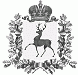 АДМИНИСТРАЦИЯ РОЖЕНЦОВСКОГО СЕЛЬСОВЕТАШАРАНГСКОГО МУНИЦИПАЛЬНОГО РАЙОНАНИЖЕГОРОДСКОЙ ОБЛАСТИП О С Т А Н О В Л Е Н И Еот 22.07.2021 										№ 35Об утверждении отчета об исполнении бюджета Роженцовского сельсовета за 1 полугодие 2021 годаВ соответствии с пунктом 1статьи 32, пунктом 3 статьи 34 Положения о бюджетном процессе в Роженцовском сельсовете, утвержденного решением сельского Совета Роженцовского сельсовета от 25.11.2015 № 17, администрация Роженцовского сельсовета п о с т а н о в л я е т:	1. Утвердить отчет об исполнении бюджета Роженцовского сельсовета за 1 полугодие 2021 года по доходам в сумме 4498,6тыс.рублей, по расходам в сумме 4672,3тыс.рублей, с превышением расходов над доходами (дефицит бюджета поселения) в сумме 173,7тыс.рублей и со следующими показателями:	1) доходов бюджета поселения по кодам классификации доходов бюджета поселения за 1 полугодие 2021 года согласно приложению 1;	2) расходов бюджета поселения по ведомственной структуре расходов бюджета поселения за 1 полугодие 2021 года согласно приложению 2;	3) расходов бюджета поселения по разделам и подразделам классификации расходов бюджета поселения, по целевым статьям (муниципальным программам и непрограммным направлениям деятельности) и группам видов расходов за 1 полугодие 2021 года согласно приложению 3;	4) источников финансирования дефицита бюджета поселения за 1 полугодие 2021 года согласно приложению 4.	2. Направить отчет об исполнении бюджета поселения за 1 полугодие 2021 года в сельский Совет Роженцовского сельсовета Шарангского муниципального района Нижегородской области.            3.Обнародовать настоящее постановление в порядке, установленном Уставом Роженцовского сельсовета Шарангского муниципального района Нижегородской области.Глава администрации 					Л.А.КозловаПриложение 1Приложение 1Приложение 1Приложение 1Приложение 1Приложение 1Приложение 1к постановлению администрации                                    Роженцовского сельсовета от 22.07.2021 № 35к постановлению администрации                                    Роженцовского сельсовета от 22.07.2021 № 35к постановлению администрации                                    Роженцовского сельсовета от 22.07.2021 № 35к постановлению администрации                                    Роженцовского сельсовета от 22.07.2021 № 35к постановлению администрации                                    Роженцовского сельсовета от 22.07.2021 № 35к постановлению администрации                                    Роженцовского сельсовета от 22.07.2021 № 35к постановлению администрации                                    Роженцовского сельсовета от 22.07.2021 № 35к постановлению администрации                                    Роженцовского сельсовета от 22.07.2021 № 35к постановлению администрации                                    Роженцовского сельсовета от 22.07.2021 № 35к постановлению администрации                                    Роженцовского сельсовета от 22.07.2021 № 35к постановлению администрации                                    Роженцовского сельсовета от 22.07.2021 № 35к постановлению администрации                                    Роженцовского сельсовета от 22.07.2021 № 35к постановлению администрации                                    Роженцовского сельсовета от 22.07.2021 № 35к постановлению администрации                                    Роженцовского сельсовета от 22.07.2021 № 35Доходы бюджета поселения по кодам классификации доходов бюджета поселения за 1 полугодие 2021 годаДоходы бюджета поселения по кодам классификации доходов бюджета поселения за 1 полугодие 2021 годаДоходы бюджета поселения по кодам классификации доходов бюджета поселения за 1 полугодие 2021 годаДоходы бюджета поселения по кодам классификации доходов бюджета поселения за 1 полугодие 2021 годаДоходы бюджета поселения по кодам классификации доходов бюджета поселения за 1 полугодие 2021 годаДоходы бюджета поселения по кодам классификации доходов бюджета поселения за 1 полугодие 2021 годаДоходы бюджета поселения по кодам классификации доходов бюджета поселения за 1 полугодие 2021 годаДоходы бюджета поселения по кодам классификации доходов бюджета поселения за 1 полугодие 2021 годаДоходы бюджета поселения по кодам классификации доходов бюджета поселения за 1 полугодие 2021 годаДоходы бюджета поселения по кодам классификации доходов бюджета поселения за 1 полугодие 2021 годаДоходы бюджета поселения по кодам классификации доходов бюджета поселения за 1 полугодие 2021 годаДоходы бюджета поселения по кодам классификации доходов бюджета поселения за 1 полугодие 2021 годаДоходы бюджета поселения по кодам классификации доходов бюджета поселения за 1 полугодие 2021 годаДоходы бюджета поселения по кодам классификации доходов бюджета поселения за 1 полугодие 2021 годаДоходы бюджета поселения по кодам классификации доходов бюджета поселения за 1 полугодие 2021 годаДоходы бюджета поселения по кодам классификации доходов бюджета поселения за 1 полугодие 2021 годаДоходы бюджета поселения по кодам классификации доходов бюджета поселения за 1 полугодие 2021 годаДоходы бюджета поселения по кодам классификации доходов бюджета поселения за 1 полугодие 2021 годаДоходы бюджета поселения по кодам классификации доходов бюджета поселения за 1 полугодие 2021 годаДоходы бюджета поселения по кодам классификации доходов бюджета поселения за 1 полугодие 2021 годаДоходы бюджета поселения по кодам классификации доходов бюджета поселения за 1 полугодие 2021 годаДоходы бюджета поселения по кодам классификации доходов бюджета поселения за 1 полугодие 2021 годаДоходы бюджета поселения по кодам классификации доходов бюджета поселения за 1 полугодие 2021 годаДоходы бюджета поселения по кодам классификации доходов бюджета поселения за 1 полугодие 2021 годаДоходы бюджета поселения по кодам классификации доходов бюджета поселения за 1 полугодие 2021 годаДоходы бюджета поселения по кодам классификации доходов бюджета поселения за 1 полугодие 2021 годаДоходы бюджета поселения по кодам классификации доходов бюджета поселения за 1 полугодие 2021 годаДоходы бюджета поселения по кодам классификации доходов бюджета поселения за 1 полугодие 2021 годаДоходы бюджета поселения по кодам классификации доходов бюджета поселения за 1 полугодие 2021 годаДоходы бюджета поселения по кодам классификации доходов бюджета поселения за 1 полугодие 2021 годаДоходы бюджета поселения по кодам классификации доходов бюджета поселения за 1 полугодие 2021 годаДоходы бюджета поселения по кодам классификации доходов бюджета поселения за 1 полугодие 2021 годаДоходы бюджета поселения по кодам классификации доходов бюджета поселения за 1 полугодие 2021 годаДоходы бюджета поселения по кодам классификации доходов бюджета поселения за 1 полугодие 2021 годаДоходы бюджета поселения по кодам классификации доходов бюджета поселения за 1 полугодие 2021 годаДоходы бюджета поселения по кодам классификации доходов бюджета поселения за 1 полугодие 2021 годаДоходы бюджета поселения по кодам классификации доходов бюджета поселения за 1 полугодие 2021 годаДоходы бюджета поселения по кодам классификации доходов бюджета поселения за 1 полугодие 2021 годаДоходы бюджета поселения по кодам классификации доходов бюджета поселения за 1 полугодие 2021 годаДоходы бюджета поселения по кодам классификации доходов бюджета поселения за 1 полугодие 2021 годаДоходы бюджета поселения по кодам классификации доходов бюджета поселения за 1 полугодие 2021 годаДоходы бюджета поселения по кодам классификации доходов бюджета поселения за 1 полугодие 2021 годаДоходы бюджета поселения по кодам классификации доходов бюджета поселения за 1 полугодие 2021 годаДоходы бюджета поселения по кодам классификации доходов бюджета поселения за 1 полугодие 2021 годаДоходы бюджета поселения по кодам классификации доходов бюджета поселения за 1 полугодие 2021 годаДоходы бюджета поселения по кодам классификации доходов бюджета поселения за 1 полугодие 2021 годаДоходы бюджета поселения по кодам классификации доходов бюджета поселения за 1 полугодие 2021 годаДоходы бюджета поселения по кодам классификации доходов бюджета поселения за 1 полугодие 2021 годаДоходы бюджета поселения по кодам классификации доходов бюджета поселения за 1 полугодие 2021 годаДоходы бюджета поселения по кодам классификации доходов бюджета поселения за 1 полугодие 2021 годаДоходы бюджета поселения по кодам классификации доходов бюджета поселения за 1 полугодие 2021 годаДоходы бюджета поселения по кодам классификации доходов бюджета поселения за 1 полугодие 2021 годаДоходы бюджета поселения по кодам классификации доходов бюджета поселения за 1 полугодие 2021 годаДоходы бюджета поселения по кодам классификации доходов бюджета поселения за 1 полугодие 2021 годаДоходы бюджета поселения по кодам классификации доходов бюджета поселения за 1 полугодие 2021 годаДоходы бюджета поселения по кодам классификации доходов бюджета поселения за 1 полугодие 2021 годаДоходы бюджета поселения по кодам классификации доходов бюджета поселения за 1 полугодие 2021 годаДоходы бюджета поселения по кодам классификации доходов бюджета поселения за 1 полугодие 2021 годаДоходы бюджета поселения по кодам классификации доходов бюджета поселения за 1 полугодие 2021 годаДоходы бюджета поселения по кодам классификации доходов бюджета поселения за 1 полугодие 2021 годаДоходы бюджета поселения по кодам классификации доходов бюджета поселения за 1 полугодие 2021 годаДоходы бюджета поселения по кодам классификации доходов бюджета поселения за 1 полугодие 2021 годаДоходы бюджета поселения по кодам классификации доходов бюджета поселения за 1 полугодие 2021 годаДоходы бюджета поселения по кодам классификации доходов бюджета поселения за 1 полугодие 2021 годаДоходы бюджета поселения по кодам классификации доходов бюджета поселения за 1 полугодие 2021 годаДоходы бюджета поселения по кодам классификации доходов бюджета поселения за 1 полугодие 2021 годаДоходы бюджета поселения по кодам классификации доходов бюджета поселения за 1 полугодие 2021 годаДоходы бюджета поселения по кодам классификации доходов бюджета поселения за 1 полугодие 2021 годатыс.рублейтыс.рублейтыс.рублейКод бюджетной классификацииКод бюджетной классификацииКод бюджетной классификацииНаименование показателяНаименование показателяНаименование показателяНаименование показателяПлан на 2021 годПлан на 2021 годПлан на 2021 годПлан на 2021 годИсполненоза 1 квартал 2021 годаИсполненоза 1 квартал 2021 годаИсполненоза 1 квартал 2021 года% исполнения% исполнения% исполнения111222233334445551.00.00000.00.0000.001.00.00000.00.0000.001.00.00000.00.0000.001. НАЛОГОВЫЕ И НЕНАЛОГОВЫЕ ДОХОДЫ1. НАЛОГОВЫЕ И НЕНАЛОГОВЫЕ ДОХОДЫ1. НАЛОГОВЫЕ И НЕНАЛОГОВЫЕ ДОХОДЫ1. НАЛОГОВЫЕ И НЕНАЛОГОВЫЕ ДОХОДЫ3607,43607,43607,43607,41496,71496,71496,741,541,541,51.01.00000.00.0000 0001.01.00000.00.0000 0001.01.00000.00.0000 0001.1.НАЛОГИ НА ПРИБЫЛЬ, ДОХОДЫ1.1.НАЛОГИ НА ПРИБЫЛЬ, ДОХОДЫ1.1.НАЛОГИ НА ПРИБЫЛЬ, ДОХОДЫ1.1.НАЛОГИ НА ПРИБЫЛЬ, ДОХОДЫ656,2656,2656,2656,2306,0306,0306,046,646,646,61.01.02000.01.0000 0001.01.02000.01.0000 0001.01.02000.01.0000 0001.1.1.Налог на доходы физических лиц1.1.1.Налог на доходы физических лиц1.1.1.Налог на доходы физических лиц1.1.1.Налог на доходы физических лиц656,2656,2656,2656,2306,0306,0306,046,646,646,61.01.02010.01.1000 1101.01.02010.01.1000 1101.01.02010.01.1000 1101.1.1.1.Налог на доходы физических лиц с доходов, источником которых является налоговый агент, за исключением доходов, в отношении которых исчисление и уплата налога осуществляются в соответствии со статьями 227,227.1 и 228 Налогового кодекса Российской Федерации (сумма платежа (перерасчеты, недоимка и задолженность по соответствующему платежу, в т.ч. по отмененному)1.1.1.1.Налог на доходы физических лиц с доходов, источником которых является налоговый агент, за исключением доходов, в отношении которых исчисление и уплата налога осуществляются в соответствии со статьями 227,227.1 и 228 Налогового кодекса Российской Федерации (сумма платежа (перерасчеты, недоимка и задолженность по соответствующему платежу, в т.ч. по отмененному)1.1.1.1.Налог на доходы физических лиц с доходов, источником которых является налоговый агент, за исключением доходов, в отношении которых исчисление и уплата налога осуществляются в соответствии со статьями 227,227.1 и 228 Налогового кодекса Российской Федерации (сумма платежа (перерасчеты, недоимка и задолженность по соответствующему платежу, в т.ч. по отмененному)1.1.1.1.Налог на доходы физических лиц с доходов, источником которых является налоговый агент, за исключением доходов, в отношении которых исчисление и уплата налога осуществляются в соответствии со статьями 227,227.1 и 228 Налогового кодекса Российской Федерации (сумма платежа (перерасчеты, недоимка и задолженность по соответствующему платежу, в т.ч. по отмененному)656,2656,2656,2656,2305,8305,8305,846,646,646,61.01.02030.01.1000 1101.01.02030.01.1000 1101.01.02030.01.1000 1101.1.1.2.Налог на доходы физических лиц с доходов, источником которых  является налоговый агент, за исключением доходов, в отношении которых исчисление и уплата налога осуществляются в соответствии со статьями 227,227.1 и 228 Налогового кодекса Российской Федерации (пени по соответствующему платежу (перерасчеты, недоимка и задолженность по соответствующему платежу, в т.ч. по отмененному)1.1.1.2.Налог на доходы физических лиц с доходов, источником которых  является налоговый агент, за исключением доходов, в отношении которых исчисление и уплата налога осуществляются в соответствии со статьями 227,227.1 и 228 Налогового кодекса Российской Федерации (пени по соответствующему платежу (перерасчеты, недоимка и задолженность по соответствующему платежу, в т.ч. по отмененному)1.1.1.2.Налог на доходы физических лиц с доходов, источником которых  является налоговый агент, за исключением доходов, в отношении которых исчисление и уплата налога осуществляются в соответствии со статьями 227,227.1 и 228 Налогового кодекса Российской Федерации (пени по соответствующему платежу (перерасчеты, недоимка и задолженность по соответствующему платежу, в т.ч. по отмененному)1.1.1.2.Налог на доходы физических лиц с доходов, источником которых  является налоговый агент, за исключением доходов, в отношении которых исчисление и уплата налога осуществляются в соответствии со статьями 227,227.1 и 228 Налогового кодекса Российской Федерации (пени по соответствующему платежу (перерасчеты, недоимка и задолженность по соответствующему платежу, в т.ч. по отмененному)----0,20,20,2---1.03.00000.01.0000 0001.03.00000.01.0000 0001.03.00000.01.0000 0001.2. НАЛОГИ НА ТОВАРЫ (РАБОТЫ, УСЛУГИ), РЕАЛИЗУЕМЫЕ НА ТЕРРИТОРИИ РОССИЙСКОЙ ФЕДЕРАЦИИ1.2. НАЛОГИ НА ТОВАРЫ (РАБОТЫ, УСЛУГИ), РЕАЛИЗУЕМЫЕ НА ТЕРРИТОРИИ РОССИЙСКОЙ ФЕДЕРАЦИИ1.2. НАЛОГИ НА ТОВАРЫ (РАБОТЫ, УСЛУГИ), РЕАЛИЗУЕМЫЕ НА ТЕРРИТОРИИ РОССИЙСКОЙ ФЕДЕРАЦИИ1.2. НАЛОГИ НА ТОВАРЫ (РАБОТЫ, УСЛУГИ), РЕАЛИЗУЕМЫЕ НА ТЕРРИТОРИИ РОССИЙСКОЙ ФЕДЕРАЦИИ1772,31772,31772,31772,3882,2882,2882,249,849,849,81.03.02000.01.0000 1101.03.02000.01.0000 1101.03.02000.01.0000 1101.2.1.Акцизы по подакцизным товарам (продукции), производимым на территории Российской Федерации1.2.1.Акцизы по подакцизным товарам (продукции), производимым на территории Российской Федерации1.2.1.Акцизы по подакцизным товарам (продукции), производимым на территории Российской Федерации1.2.1.Акцизы по подакцизным товарам (продукции), производимым на территории Российской Федерации1772,31772,31772,31772,3882,2882,2882,249,849,849,81.03.02230.01.0000 1101.03.02230.01.0000 1101.03.02230.01.0000 1101.2.1.1.Доходы от уплаты акцизов на дизельное топливо, подлежащие распределению между бюджетами субъектов Российской Федерации и местными бюджетами с учетом установленных дифференцированных нормативов отчислений в местные бюджеты (по нормативам, установленным Федеральным законом о федеральном бюджете в целях формирования дорожных фондов субъектов Российской Федерации)1.2.1.1.Доходы от уплаты акцизов на дизельное топливо, подлежащие распределению между бюджетами субъектов Российской Федерации и местными бюджетами с учетом установленных дифференцированных нормативов отчислений в местные бюджеты (по нормативам, установленным Федеральным законом о федеральном бюджете в целях формирования дорожных фондов субъектов Российской Федерации)1.2.1.1.Доходы от уплаты акцизов на дизельное топливо, подлежащие распределению между бюджетами субъектов Российской Федерации и местными бюджетами с учетом установленных дифференцированных нормативов отчислений в местные бюджеты (по нормативам, установленным Федеральным законом о федеральном бюджете в целях формирования дорожных фондов субъектов Российской Федерации)1.2.1.1.Доходы от уплаты акцизов на дизельное топливо, подлежащие распределению между бюджетами субъектов Российской Федерации и местными бюджетами с учетом установленных дифференцированных нормативов отчислений в местные бюджеты (по нормативам, установленным Федеральным законом о федеральном бюджете в целях формирования дорожных фондов субъектов Российской Федерации)817,0817,0817,0817,0399,0399,0399,048,848,848,81.03.02240.01.0000 1101.03.02240.01.0000 1101.03.02240.01.0000 1101.2.1.2.Доходы от уплаты акцизов на моторные масла для дизельных и (или) карбюраторных (инжекторных) двигателей, подлежащие распределению между бюджетами бюджетами субъектов Российской Федерации и местными бюджетами с учетом установленных дифференцированных нормативов отчислений в местные бюджеты (по нормативам, установленным Федеральным законом о федеральном бюджете в целях формирования дорожных фондов субъектов Российской Федерации)1.2.1.2.Доходы от уплаты акцизов на моторные масла для дизельных и (или) карбюраторных (инжекторных) двигателей, подлежащие распределению между бюджетами бюджетами субъектов Российской Федерации и местными бюджетами с учетом установленных дифференцированных нормативов отчислений в местные бюджеты (по нормативам, установленным Федеральным законом о федеральном бюджете в целях формирования дорожных фондов субъектов Российской Федерации)1.2.1.2.Доходы от уплаты акцизов на моторные масла для дизельных и (или) карбюраторных (инжекторных) двигателей, подлежащие распределению между бюджетами бюджетами субъектов Российской Федерации и местными бюджетами с учетом установленных дифференцированных нормативов отчислений в местные бюджеты (по нормативам, установленным Федеральным законом о федеральном бюджете в целях формирования дорожных фондов субъектов Российской Федерации)1.2.1.2.Доходы от уплаты акцизов на моторные масла для дизельных и (или) карбюраторных (инжекторных) двигателей, подлежащие распределению между бюджетами бюджетами субъектов Российской Федерации и местными бюджетами с учетом установленных дифференцированных нормативов отчислений в местные бюджеты (по нормативам, установленным Федеральным законом о федеральном бюджете в целях формирования дорожных фондов субъектов Российской Федерации)5,35,35,35,33,03,03,056,656,656,61.03.02250.01.0000 1101.03.02250.01.0000 1101.03.02250.01.0000 1101.2.1.3.Доходы от уплаты акцизов на автомобильный бензин, подлежащие распределению между бюджетами субъектов Российской Федерации и местными бюджетами с учетом установленных дифференцированных нормативов отчислений в местные бюджеты (по нормативам, установленным Федеральным законом о федеральном бюджете в целях формирования дорожных фондов субъектов Российской Федерации)1.2.1.3.Доходы от уплаты акцизов на автомобильный бензин, подлежащие распределению между бюджетами субъектов Российской Федерации и местными бюджетами с учетом установленных дифференцированных нормативов отчислений в местные бюджеты (по нормативам, установленным Федеральным законом о федеральном бюджете в целях формирования дорожных фондов субъектов Российской Федерации)1.2.1.3.Доходы от уплаты акцизов на автомобильный бензин, подлежащие распределению между бюджетами субъектов Российской Федерации и местными бюджетами с учетом установленных дифференцированных нормативов отчислений в местные бюджеты (по нормативам, установленным Федеральным законом о федеральном бюджете в целях формирования дорожных фондов субъектов Российской Федерации)1.2.1.3.Доходы от уплаты акцизов на автомобильный бензин, подлежащие распределению между бюджетами субъектов Российской Федерации и местными бюджетами с учетом установленных дифференцированных нормативов отчислений в местные бюджеты (по нормативам, установленным Федеральным законом о федеральном бюджете в целях формирования дорожных фондов субъектов Российской Федерации)1098,81098,81098,81098,8554,7554,7554,750,550,550,51.03.02260.01.0000 1101.03.02260.01.0000 1101.03.02260.01.0000 1101.2.1.4.Доходы от уплаты акцизов на прямогонный бензин, подлежащие распределению между бюджетами субъектов Российской Федерации и местными бюджетами с учетом установленных дифференцированных нормативов отчислений в местные бюджеты (по нормативам, установленным Федеральным законом о федеральном бюджете в целях формирования дорожных фондов субъектов Российской Федерации)1.2.1.4.Доходы от уплаты акцизов на прямогонный бензин, подлежащие распределению между бюджетами субъектов Российской Федерации и местными бюджетами с учетом установленных дифференцированных нормативов отчислений в местные бюджеты (по нормативам, установленным Федеральным законом о федеральном бюджете в целях формирования дорожных фондов субъектов Российской Федерации)1.2.1.4.Доходы от уплаты акцизов на прямогонный бензин, подлежащие распределению между бюджетами субъектов Российской Федерации и местными бюджетами с учетом установленных дифференцированных нормативов отчислений в местные бюджеты (по нормативам, установленным Федеральным законом о федеральном бюджете в целях формирования дорожных фондов субъектов Российской Федерации)1.2.1.4.Доходы от уплаты акцизов на прямогонный бензин, подлежащие распределению между бюджетами субъектов Российской Федерации и местными бюджетами с учетом установленных дифференцированных нормативов отчислений в местные бюджеты (по нормативам, установленным Федеральным законом о федеральном бюджете в целях формирования дорожных фондов субъектов Российской Федерации)-148,8-148,8-148,8-148,8-74,5-74,5-74,550,050,050,01.06.00000.00.0000 0001.06.00000.00.0000 0001.06.00000.00.0000 0001.3.НАЛОГИ НА ИМУЩЕСТВО1.3.НАЛОГИ НА ИМУЩЕСТВО1.3.НАЛОГИ НА ИМУЩЕСТВО1.3.НАЛОГИ НА ИМУЩЕСТВО1041,71041,71041,71041,7243,9243,9243,923,423,423,41.06.01000.00.0000 1101.06.01000.00.0000 1101.06.01000.00.0000 1101.3.1.Налог на имущество физических лиц1.3.1.Налог на имущество физических лиц1.3.1.Налог на имущество физических лиц1.3.1.Налог на имущество физических лиц49,549,549,549,54,14,14,18,38,38,31.06.01030.10.1000 1101.06.01030.10.1000 1101.06.01030.10.1000 1101.3.1.1.Налог на имущество физических лиц, взимаемый по ставкам, применяемым к объектам налогообложения, расположенным в границах сельских поселений (сумма платежа (перерасчеты, недоимка и задолженность по соответствующему платежу, в т.ч. по отмененному)1.3.1.1.Налог на имущество физических лиц, взимаемый по ставкам, применяемым к объектам налогообложения, расположенным в границах сельских поселений (сумма платежа (перерасчеты, недоимка и задолженность по соответствующему платежу, в т.ч. по отмененному)1.3.1.1.Налог на имущество физических лиц, взимаемый по ставкам, применяемым к объектам налогообложения, расположенным в границах сельских поселений (сумма платежа (перерасчеты, недоимка и задолженность по соответствующему платежу, в т.ч. по отмененному)1.3.1.1.Налог на имущество физических лиц, взимаемый по ставкам, применяемым к объектам налогообложения, расположенным в границах сельских поселений (сумма платежа (перерасчеты, недоимка и задолженность по соответствующему платежу, в т.ч. по отмененному)49,549,549,549,52,82,82,85,75,75,71.06.01030.10.2100 1101.06.01030.10.2100 1101.06.01030.10.2100 1101.3.1.2. Налог на имущество физических лиц, взимаемый по ставкам, применяемым к объектам налогообложения, расположенным в границах сельских поселений (пени по соответствующему платежу)1.3.1.2. Налог на имущество физических лиц, взимаемый по ставкам, применяемым к объектам налогообложения, расположенным в границах сельских поселений (пени по соответствующему платежу)1.3.1.2. Налог на имущество физических лиц, взимаемый по ставкам, применяемым к объектам налогообложения, расположенным в границах сельских поселений (пени по соответствующему платежу)1.3.1.2. Налог на имущество физических лиц, взимаемый по ставкам, применяемым к объектам налогообложения, расположенным в границах сельских поселений (пени по соответствующему платежу)----1,31,31,3---1.06.06000.00.0000 1101.06.06000.00.0000 1101.06.06000.00.0000 1101.3.2.Земельный налог1.3.2.Земельный налог1.3.2.Земельный налог1.3.2.Земельный налог992,2992,2992,2992,2239,8239,8239,824,224,224,21.06.06030.00.0000 1101.06.06030.00.0000 1101.06.06030.00.0000 1101.3.2.1. Земельный налог с организаций1.3.2.1. Земельный налог с организаций1.3.2.1. Земельный налог с организаций1.3.2.1. Земельный налог с организаций493,7493,7493,7493,7199,5199,5199,540,440,440,41.06.06033.10.1000 1101.06.06033.10.1000 1101.06.06033.10.1000 1101.3.2.1.1.Земельный налог с организаций, обладающих земельным участком, расположенным в границах сельских поселений (сумма платежа (перерасчеты, недоимка и задолженность по соответствующему платежу, в т.ч. по отмененному)1.3.2.1.1.Земельный налог с организаций, обладающих земельным участком, расположенным в границах сельских поселений (сумма платежа (перерасчеты, недоимка и задолженность по соответствующему платежу, в т.ч. по отмененному)1.3.2.1.1.Земельный налог с организаций, обладающих земельным участком, расположенным в границах сельских поселений (сумма платежа (перерасчеты, недоимка и задолженность по соответствующему платежу, в т.ч. по отмененному)1.3.2.1.1.Земельный налог с организаций, обладающих земельным участком, расположенным в границах сельских поселений (сумма платежа (перерасчеты, недоимка и задолженность по соответствующему платежу, в т.ч. по отмененному)493,7493,7493,7493,7199,5199,5199,540,440,440,41.06.06040.00.0000 1101.06.06040.00.0000 1101.06.06040.00.0000 1101.3.2.2. Земельный налог с физических лиц1.3.2.2. Земельный налог с физических лиц1.3.2.2. Земельный налог с физических лиц1.3.2.2. Земельный налог с физических лиц498,5498,5498,5498,540,440,440,48,18,18,11.06.06043.10.1000 1101.06.06043.10.1000 1101.06.06043.10.1000 1101.3.2.2.1.Земельный налог с физических лиц, обладающих земельным участком, расположенным в границах сельских поселений (сумма платежа (перерасчеты, недоимка и задолженность по соответствующему платежу, в т.ч. по отмененному)1.3.2.2.1.Земельный налог с физических лиц, обладающих земельным участком, расположенным в границах сельских поселений (сумма платежа (перерасчеты, недоимка и задолженность по соответствующему платежу, в т.ч. по отмененному)1.3.2.2.1.Земельный налог с физических лиц, обладающих земельным участком, расположенным в границах сельских поселений (сумма платежа (перерасчеты, недоимка и задолженность по соответствующему платежу, в т.ч. по отмененному)1.3.2.2.1.Земельный налог с физических лиц, обладающих земельным участком, расположенным в границах сельских поселений (сумма платежа (перерасчеты, недоимка и задолженность по соответствующему платежу, в т.ч. по отмененному)498,5498,5498,5498,540,640,640,68,18,18,11.06.06043.10.2100 1101.06.06043.10.2100 1101.06.06043.10.2100 1101.3.2.2.2.Земельный налог с физических лиц, обладающих земельным участком, расположенным в границах сельских поселений (пени по соответствующему  платежу)1.3.2.2.2.Земельный налог с физических лиц, обладающих земельным участком, расположенным в границах сельских поселений (пени по соответствующему  платежу)1.3.2.2.2.Земельный налог с физических лиц, обладающих земельным участком, расположенным в границах сельских поселений (пени по соответствующему  платежу)1.3.2.2.2.Земельный налог с физических лиц, обладающих земельным участком, расположенным в границах сельских поселений (пени по соответствующему  платежу)-0,2-0,2-0,2---1.08.00000.00.0000 0001.08.00000.00.0000 0001.08.00000.00.0000 0001.4.ГОСУДАРСТВЕННАЯ ПОШЛИНА1.4.ГОСУДАРСТВЕННАЯ ПОШЛИНА1.4.ГОСУДАРСТВЕННАЯ ПОШЛИНА1.4.ГОСУДАРСТВЕННАЯ ПОШЛИНА10,810,810,810,82,02,02,018,518,518,51.08.04020.01.1000 1101.08.04020.01.1000 1101.08.04020.01.1000 1101.4.1.Государственная пошлина за совершение нотариальных действий должностными лицами органов местного самоуправления, уполномоченными в соответствии с законодательными актами Российской Федерации на совершение нотариальных действий (сумма платежа)1.4.1.Государственная пошлина за совершение нотариальных действий должностными лицами органов местного самоуправления, уполномоченными в соответствии с законодательными актами Российской Федерации на совершение нотариальных действий (сумма платежа)1.4.1.Государственная пошлина за совершение нотариальных действий должностными лицами органов местного самоуправления, уполномоченными в соответствии с законодательными актами Российской Федерации на совершение нотариальных действий (сумма платежа)1.4.1.Государственная пошлина за совершение нотариальных действий должностными лицами органов местного самоуправления, уполномоченными в соответствии с законодательными актами Российской Федерации на совершение нотариальных действий (сумма платежа)10,810,810,810,82,02,02,018,518,518,51.11.00000.00.0000 0001.11.00000.00.0000 0001.11.00000.00.0000 0001.5. Доходы от использования имущества, находящегося в государственной и муниципальной собственности1.5. Доходы от использования имущества, находящегося в государственной и муниципальной собственности1.5. Доходы от использования имущества, находящегося в государственной и муниципальной собственности1.5. Доходы от использования имущества, находящегося в государственной и муниципальной собственности----11,711,711,7---1.11.05025.10.0000 1201.11.05025.10.0000 1201.11.05025.10.0000 1201.5.1. Доходы, получаемые в виде арендной платы, а также средства от продажи права на заключение  договоров аренды за земли, находящиеся в собственности сельских поселений  (за исключением земельных участков муниципальных бюджетных и автономных учреждений)  1.5.1. Доходы, получаемые в виде арендной платы, а также средства от продажи права на заключение  договоров аренды за земли, находящиеся в собственности сельских поселений  (за исключением земельных участков муниципальных бюджетных и автономных учреждений)  1.5.1. Доходы, получаемые в виде арендной платы, а также средства от продажи права на заключение  договоров аренды за земли, находящиеся в собственности сельских поселений  (за исключением земельных участков муниципальных бюджетных и автономных учреждений)  1.5.1. Доходы, получаемые в виде арендной платы, а также средства от продажи права на заключение  договоров аренды за земли, находящиеся в собственности сельских поселений  (за исключением земельных участков муниципальных бюджетных и автономных учреждений)  ----11,711,711,7---1.13.00000.00.0000 0001.13.00000.00.0000 0001.13.00000.00.0000 0001.6.ДОХОДЫ ОТ ОКАЗАНИЯ ПЛАТНЫХ УСЛУГ (РАБОТ) И КОМПЕНСАЦИИ ЗАТРАТ ГОСУДАРСТВА1.6.ДОХОДЫ ОТ ОКАЗАНИЯ ПЛАТНЫХ УСЛУГ (РАБОТ) И КОМПЕНСАЦИИ ЗАТРАТ ГОСУДАРСТВА1.6.ДОХОДЫ ОТ ОКАЗАНИЯ ПЛАТНЫХ УСЛУГ (РАБОТ) И КОМПЕНСАЦИИ ЗАТРАТ ГОСУДАРСТВА1.6.ДОХОДЫ ОТ ОКАЗАНИЯ ПЛАТНЫХ УСЛУГ (РАБОТ) И КОМПЕНСАЦИИ ЗАТРАТ ГОСУДАРСТВА92,492,492,492,428,728,728,731,131,131,11.13.01995.10.0000.1301.13.01995.10.0000.1301.13.01995.10.0000.1301.6.1.Прочие доходы от оказания платных услуг (работ) получателями средств бюджетов сельских поселений1.6.1.Прочие доходы от оказания платных услуг (работ) получателями средств бюджетов сельских поселений1.6.1.Прочие доходы от оказания платных услуг (работ) получателями средств бюджетов сельских поселений1.6.1.Прочие доходы от оказания платных услуг (работ) получателями средств бюджетов сельских поселений85,185,185,185,128,728,728,733,733,733,71.13.02995.10.0023.1301.13.02995.10.0023.1301.13.02995.10.0023.1301.6.2.Прочие доходы от компенсации затрат бюджетов сельских поселений1.6.2.Прочие доходы от компенсации затрат бюджетов сельских поселений1.6.2.Прочие доходы от компенсации затрат бюджетов сельских поселений1.6.2.Прочие доходы от компенсации затрат бюджетов сельских поселений7,37,37,37,3------1.17.00000.00.0000 0001.17.00000.00.0000 0001.17.00000.00.0000 0001.7. ПРОЧИЕ НЕНАЛОГОВЫЕ ДОХОДЫ1.7. ПРОЧИЕ НЕНАЛОГОВЫЕ ДОХОДЫ1.7. ПРОЧИЕ НЕНАЛОГОВЫЕ ДОХОДЫ1.7. ПРОЧИЕ НЕНАЛОГОВЫЕ ДОХОДЫ34,034,034,034,022,222,222,265,365,365,31.17.05050.10.0000.1801.17.05050.10.0000.1801.17.05050.10.0000.1801.7.1. Прочие неналоговые доходы бюджетов сельских поселений1.7.1. Прочие неналоговые доходы бюджетов сельских поселений1.7.1. Прочие неналоговые доходы бюджетов сельских поселений1.7.1. Прочие неналоговые доходы бюджетов сельских поселений34,034,034,034,022,222,222,265,365,365,32.00.00000.00.0000 0002.00.00000.00.0000 0002.00.00000.00.0000 0002.БЕЗВОЗМЕЗДНЫЕ ПОСТУПЛЕНИЯ 2.БЕЗВОЗМЕЗДНЫЕ ПОСТУПЛЕНИЯ 2.БЕЗВОЗМЕЗДНЫЕ ПОСТУПЛЕНИЯ 2.БЕЗВОЗМЕЗДНЫЕ ПОСТУПЛЕНИЯ 7889,67889,67889,67889,63001,93001,93001,938,038,038,02020000000000000020200000000000000202000000000000002.1. Безвозмездные поступления от других бюджетов бюджетной системы Российской Федерации2.1. Безвозмездные поступления от других бюджетов бюджетной системы Российской Федерации2.1. Безвозмездные поступления от других бюджетов бюджетной системы Российской Федерации2.1. Безвозмездные поступления от других бюджетов бюджетной системы Российской Федерации7863,17863,17863,17863,13001,93001,93001,938,238,238,22021000000000015020210000000000150202100000000001502.1.1. Дотации бюджетам субъектов Российской Федерации и муниципальных образований2.1.1. Дотации бюджетам субъектов Российской Федерации и муниципальных образований2.1.1. Дотации бюджетам субъектов Российской Федерации и муниципальных образований2.1.1. Дотации бюджетам субъектов Российской Федерации и муниципальных образований5823,35823,35823,35823,32907,32907,32907,349,949,949,92021500110000015020215001100000150202150011000001502.1.1.1. Дотации бюджетам сельских поселений на выравнивание бюджетной обеспеченности2.1.1.1. Дотации бюджетам сельских поселений на выравнивание бюджетной обеспеченности2.1.1.1. Дотации бюджетам сельских поселений на выравнивание бюджетной обеспеченности2.1.1.1. Дотации бюджетам сельских поселений на выравнивание бюджетной обеспеченности5823,35823,35823,35823,32907,32907,32907,349,949,949,92023000000000015020230000000000150202300000000001502.1.2. Субвенции бюджетам субъектов Российской Федерации и муниципальных образований2.1.2. Субвенции бюджетам субъектов Российской Федерации и муниципальных образований2.1.2. Субвенции бюджетам субъектов Российской Федерации и муниципальных образований2.1.2. Субвенции бюджетам субъектов Российской Федерации и муниципальных образований102,9102,9102,9102,951,551,551,550,050,050,02023511810011015020235118100110150202351181001101502.1.2.1. Субвенции бюджетам сельских поселений на осуществление первичного воинского учета на территориях, где отсутствуют военные комиссариаты2.1.2.1. Субвенции бюджетам сельских поселений на осуществление первичного воинского учета на территориях, где отсутствуют военные комиссариаты2.1.2.1. Субвенции бюджетам сельских поселений на осуществление первичного воинского учета на территориях, где отсутствуют военные комиссариаты2.1.2.1. Субвенции бюджетам сельских поселений на осуществление первичного воинского учета на территориях, где отсутствуют военные комиссариаты102,9102,9102,9102,951,551,551,550,050,050,02024000000000015020240000000000150202400000000001502.1.3. Иные межбюджетные трансферты2.1.3. Иные межбюджетные трансферты2.1.3. Иные межбюджетные трансферты2.1.3. Иные межбюджетные трансферты1936,91936,91936,91936,943,143,143,12,22,22,22024516010000015020245160100000150202451601000001502.1.3.1. Межбюджетные трансферты, передаваемые бюджетам сельских поселений для компенсации дополнительных расходов, возникших в результате решений, принятых органами власти другого уровня2.1.3.1. Межбюджетные трансферты, передаваемые бюджетам сельских поселений для компенсации дополнительных расходов, возникших в результате решений, принятых органами власти другого уровня2.1.3.1. Межбюджетные трансферты, передаваемые бюджетам сельских поселений для компенсации дополнительных расходов, возникших в результате решений, принятых органами власти другого уровня2.1.3.1. Межбюджетные трансферты, передаваемые бюджетам сельских поселений для компенсации дополнительных расходов, возникших в результате решений, принятых органами власти другого уровня24,424,424,424,4------2024999910000015020249999100000150202499991000001502.1.3.2. Прочие межбюджетные трансферты, передаваемые бюджетам сельских поселений2.1.3.2. Прочие межбюджетные трансферты, передаваемые бюджетам сельских поселений2.1.3.2. Прочие межбюджетные трансферты, передаваемые бюджетам сельских поселений2.1.3.2. Прочие межбюджетные трансферты, передаваемые бюджетам сельских поселений1912,51912,51912,51912,543,143,143,12,22,22,22.1.3.2.1. На реализацию проекта инициативного бюджетирования «Вам решать!»2.1.3.2.1. На реализацию проекта инициативного бюджетирования «Вам решать!»2.1.3.2.1. На реализацию проекта инициативного бюджетирования «Вам решать!»2.1.3.2.1. На реализацию проекта инициативного бюджетирования «Вам решать!»1777,51777,51777,51777,5------2040000000000015020400000000000150204000000000001502.2.Безвозмездные поступления от негосударственных  организаций2.2.Безвозмездные поступления от негосударственных  организаций2.2.Безвозмездные поступления от негосударственных  организаций2.2.Безвозмездные поступления от негосударственных  организаций16,016,016,016,0---2040509910000015020405099100000150204050991000001502.2.1.Прочие безвозмездные поступления от негосударственных организаций в бюджеты сельских поселений (средства безвозмездных поступлений от организаций и фондов на реализацию проекта инициативного бюджетирования «Вам решать!»)2.2.1.Прочие безвозмездные поступления от негосударственных организаций в бюджеты сельских поселений (средства безвозмездных поступлений от организаций и фондов на реализацию проекта инициативного бюджетирования «Вам решать!»)2.2.1.Прочие безвозмездные поступления от негосударственных организаций в бюджеты сельских поселений (средства безвозмездных поступлений от организаций и фондов на реализацию проекта инициативного бюджетирования «Вам решать!»)2.2.1.Прочие безвозмездные поступления от негосударственных организаций в бюджеты сельских поселений (средства безвозмездных поступлений от организаций и фондов на реализацию проекта инициативного бюджетирования «Вам решать!»)16,016,016,016,0------2070000000000015020700000000000150207000000000001502.3. Прочие безвозмездные поступления 2.3. Прочие безвозмездные поступления 2.3. Прочие безвозмездные поступления 2.3. Прочие безвозмездные поступления 10,510,510,510,5------2070503010000015020705030100000150207050301000001502.3.1. Прочие безвозмездные поступления в бюджеты сельских поселений (средства безвозмездных поступлений от физических лиц на реализацию проекта  инициативного бюджетирования «Вам решать!»)2.3.1. Прочие безвозмездные поступления в бюджеты сельских поселений (средства безвозмездных поступлений от физических лиц на реализацию проекта  инициативного бюджетирования «Вам решать!»)2.3.1. Прочие безвозмездные поступления в бюджеты сельских поселений (средства безвозмездных поступлений от физических лиц на реализацию проекта  инициативного бюджетирования «Вам решать!»)2.3.1. Прочие безвозмездные поступления в бюджеты сельских поселений (средства безвозмездных поступлений от физических лиц на реализацию проекта  инициативного бюджетирования «Вам решать!»)10,510,510,510,5------ИтогоИтогоИтогоИтого11497,011497,011497,011497,04498,64498,64498,639,139,139,1Приложение 3Расходы бюджета поселенияпо ведомственной структуре расходов бюджета поселения за 1 полугодие 2021 годаРасходы бюджета поселенияпо ведомственной структуре расходов бюджета поселения за 1 полугодие 2021 годаРасходы бюджета поселенияпо ведомственной структуре расходов бюджета поселения за 1 полугодие 2021 годаРасходы бюджета поселенияпо ведомственной структуре расходов бюджета поселения за 1 полугодие 2021 годаРасходы бюджета поселенияпо ведомственной структуре расходов бюджета поселения за 1 полугодие 2021 годаРасходы бюджета поселенияпо ведомственной структуре расходов бюджета поселения за 1 полугодие 2021 годаРасходы бюджета поселенияпо ведомственной структуре расходов бюджета поселения за 1 полугодие 2021 годаРасходы бюджета поселенияпо ведомственной структуре расходов бюджета поселения за 1 полугодие 2021 годаРасходы бюджета поселенияпо ведомственной структуре расходов бюджета поселения за 1 полугодие 2021 годаРасходы бюджета поселенияпо ведомственной структуре расходов бюджета поселения за 1 полугодие 2021 годаРасходы бюджета поселенияпо ведомственной структуре расходов бюджета поселения за 1 полугодие 2021 годаРасходы бюджета поселенияпо ведомственной структуре расходов бюджета поселения за 1 полугодие 2021 годаРасходы бюджета поселенияпо ведомственной структуре расходов бюджета поселения за 1 полугодие 2021 годаРасходы бюджета поселенияпо ведомственной структуре расходов бюджета поселения за 1 полугодие 2021 годаРасходы бюджета поселенияпо ведомственной структуре расходов бюджета поселения за 1 полугодие 2021 годаРасходы бюджета поселенияпо ведомственной структуре расходов бюджета поселения за 1 полугодие 2021 годаРасходы бюджета поселенияпо ведомственной структуре расходов бюджета поселения за 1 полугодие 2021 годаРасходы бюджета поселенияпо ведомственной структуре расходов бюджета поселения за 1 полугодие 2021 годаРасходы бюджета поселенияпо ведомственной структуре расходов бюджета поселения за 1 полугодие 2021 годаРасходы бюджета поселенияпо ведомственной структуре расходов бюджета поселения за 1 полугодие 2021 годаРасходы бюджета поселенияпо ведомственной структуре расходов бюджета поселения за 1 полугодие 2021 годаРасходы бюджета поселенияпо ведомственной структуре расходов бюджета поселения за 1 полугодие 2021 годаРасходы бюджета поселенияпо ведомственной структуре расходов бюджета поселения за 1 полугодие 2021 годаРасходы бюджета поселенияпо ведомственной структуре расходов бюджета поселения за 1 полугодие 2021 годаРасходы бюджета поселенияпо ведомственной структуре расходов бюджета поселения за 1 полугодие 2021 годаРасходы бюджета поселенияпо ведомственной структуре расходов бюджета поселения за 1 полугодие 2021 годаРасходы бюджета поселенияпо ведомственной структуре расходов бюджета поселения за 1 полугодие 2021 годаРасходы бюджета поселенияпо ведомственной структуре расходов бюджета поселения за 1 полугодие 2021 годаРасходы бюджета поселенияпо ведомственной структуре расходов бюджета поселения за 1 полугодие 2021 годаРасходы бюджета поселенияпо ведомственной структуре расходов бюджета поселения за 1 полугодие 2021 годаРасходы бюджета поселенияпо ведомственной структуре расходов бюджета поселения за 1 полугодие 2021 годаРасходы бюджета поселенияпо ведомственной структуре расходов бюджета поселения за 1 полугодие 2021 годаРасходы бюджета поселенияпо ведомственной структуре расходов бюджета поселения за 1 полугодие 2021 годаРасходы бюджета поселенияпо ведомственной структуре расходов бюджета поселения за 1 полугодие 2021 годаРасходы бюджета поселенияпо ведомственной структуре расходов бюджета поселения за 1 полугодие 2021 годаРасходы бюджета поселенияпо ведомственной структуре расходов бюджета поселения за 1 полугодие 2021 годаРасходы бюджета поселенияпо ведомственной структуре расходов бюджета поселения за 1 полугодие 2021 годаРасходы бюджета поселенияпо ведомственной структуре расходов бюджета поселения за 1 полугодие 2021 годаРасходы бюджета поселенияпо ведомственной структуре расходов бюджета поселения за 1 полугодие 2021 годаРасходы бюджета поселенияпо ведомственной структуре расходов бюджета поселения за 1 полугодие 2021 годаРасходы бюджета поселенияпо ведомственной структуре расходов бюджета поселения за 1 полугодие 2021 годаРасходы бюджета поселенияпо ведомственной структуре расходов бюджета поселения за 1 полугодие 2021 годаРасходы бюджета поселенияпо ведомственной структуре расходов бюджета поселения за 1 полугодие 2021 годаРасходы бюджета поселенияпо ведомственной структуре расходов бюджета поселения за 1 полугодие 2021 годаРасходы бюджета поселенияпо ведомственной структуре расходов бюджета поселения за 1 полугодие 2021 годаРасходы бюджета поселенияпо ведомственной структуре расходов бюджета поселения за 1 полугодие 2021 годаРасходы бюджета поселенияпо ведомственной структуре расходов бюджета поселения за 1 полугодие 2021 годаРасходы бюджета поселенияпо ведомственной структуре расходов бюджета поселения за 1 полугодие 2021 годаРасходы бюджета поселенияпо ведомственной структуре расходов бюджета поселения за 1 полугодие 2021 годаРасходы бюджета поселенияпо ведомственной структуре расходов бюджета поселения за 1 полугодие 2021 годаРасходы бюджета поселенияпо ведомственной структуре расходов бюджета поселения за 1 полугодие 2021 годаРасходы бюджета поселенияпо ведомственной структуре расходов бюджета поселения за 1 полугодие 2021 годаРасходы бюджета поселенияпо ведомственной структуре расходов бюджета поселения за 1 полугодие 2021 годаРасходы бюджета поселенияпо ведомственной структуре расходов бюджета поселения за 1 полугодие 2021 годаРасходы бюджета поселенияпо ведомственной структуре расходов бюджета поселения за 1 полугодие 2021 годаРасходы бюджета поселенияпо ведомственной структуре расходов бюджета поселения за 1 полугодие 2021 годаРасходы бюджета поселенияпо ведомственной структуре расходов бюджета поселения за 1 полугодие 2021 годаРасходы бюджета поселенияпо ведомственной структуре расходов бюджета поселения за 1 полугодие 2021 годаРасходы бюджета поселенияпо ведомственной структуре расходов бюджета поселения за 1 полугодие 2021 годаРасходы бюджета поселенияпо ведомственной структуре расходов бюджета поселения за 1 полугодие 2021 годаРасходы бюджета поселенияпо ведомственной структуре расходов бюджета поселения за 1 полугодие 2021 годаРасходы бюджета поселенияпо ведомственной структуре расходов бюджета поселения за 1 полугодие 2021 годатыс.рублейтыс.рублейтыс.рублейтыс.рублейКод бюджетной классификацииКод бюджетной классификацииКод бюджетной классификацииКод бюджетной классификацииКод бюджетной классификацииКод бюджетной классификацииКод бюджетной классификацииКод бюджетной классификацииКод бюджетной классификацииКод бюджетной классификацииКод бюджетной классификацииКод бюджетной классификацииКод бюджетной классификацииКод бюджетной классификацииКод бюджетной классификацииКод бюджетной классификацииКод бюджетной классификацииКод бюджетной классификацииКод бюджетной классификацииКод бюджетной классификацииКод бюджетной классификацииКод бюджетной классификацииКод бюджетной классификацииКод бюджетной классификацииКод бюджетной классификацииКод бюджетной классификацииКод бюджетной классификацииКод бюджетной классификацииПлан на 2021 годПлан на 2021 годИсполнено  за  1 полугодие 2021 годаИсполнено  за  1 полугодие 2021 годаИсполнено  за  1 полугодие 2021 годаИсполнено  за  1 полугодие 2021 года% исп.Ведом-ствоВедом-ствоВедом-ствоРазделПодразделПодразделНаименование раздела, подразделаНаименование раздела, подразделаНаименование раздела, подразделаНаименование раздела, подразделаНаименование раздела, подразделаНаименование раздела, подразделаКЦСРКЦСРКЦСРНаименование целевой статьи расходовНаименование целевой статьи расходовНаименование целевой статьи расходовНаименование целевой статьи расходовНаименование целевой статьи расходовНаименование целевой статьи расходовНаименование целевой статьи расходовКВРНаименование вида расходаНаименование вида расходаНаименование вида расходаНаименование вида расходаНаименование вида расходаПлан на 2021 годПлан на 2021 годИсполнено  за  1 полугодие 2021 годаИсполнено  за  1 полугодие 2021 годаИсполнено  за  1 полугодие 2021 годаИсполнено  за  1 полугодие 2021 года% исп.1112334444445556666666788888991010101011487487487АДМИНИСТРАЦИЯ РОЖЕНЦОВСКОГО СЕЛЬСОВЕТА  ШАРАНГСКОГО МУНИЦИПАЛЬНОГО РАЙОНА НИЖЕГОРОДСКОЙ ОБЛАСТИАДМИНИСТРАЦИЯ РОЖЕНЦОВСКОГО СЕЛЬСОВЕТА  ШАРАНГСКОГО МУНИЦИПАЛЬНОГО РАЙОНА НИЖЕГОРОДСКОЙ ОБЛАСТИАДМИНИСТРАЦИЯ РОЖЕНЦОВСКОГО СЕЛЬСОВЕТА  ШАРАНГСКОГО МУНИЦИПАЛЬНОГО РАЙОНА НИЖЕГОРОДСКОЙ ОБЛАСТИАДМИНИСТРАЦИЯ РОЖЕНЦОВСКОГО СЕЛЬСОВЕТА  ШАРАНГСКОГО МУНИЦИПАЛЬНОГО РАЙОНА НИЖЕГОРОДСКОЙ ОБЛАСТИАДМИНИСТРАЦИЯ РОЖЕНЦОВСКОГО СЕЛЬСОВЕТА  ШАРАНГСКОГО МУНИЦИПАЛЬНОГО РАЙОНА НИЖЕГОРОДСКОЙ ОБЛАСТИАДМИНИСТРАЦИЯ РОЖЕНЦОВСКОГО СЕЛЬСОВЕТА  ШАРАНГСКОГО МУНИЦИПАЛЬНОГО РАЙОНА НИЖЕГОРОДСКОЙ ОБЛАСТИАДМИНИСТРАЦИЯ РОЖЕНЦОВСКОГО СЕЛЬСОВЕТА  ШАРАНГСКОГО МУНИЦИПАЛЬНОГО РАЙОНА НИЖЕГОРОДСКОЙ ОБЛАСТИАДМИНИСТРАЦИЯ РОЖЕНЦОВСКОГО СЕЛЬСОВЕТА  ШАРАНГСКОГО МУНИЦИПАЛЬНОГО РАЙОНА НИЖЕГОРОДСКОЙ ОБЛАСТИАДМИНИСТРАЦИЯ РОЖЕНЦОВСКОГО СЕЛЬСОВЕТА  ШАРАНГСКОГО МУНИЦИПАЛЬНОГО РАЙОНА НИЖЕГОРОДСКОЙ ОБЛАСТИАДМИНИСТРАЦИЯ РОЖЕНЦОВСКОГО СЕЛЬСОВЕТА  ШАРАНГСКОГО МУНИЦИПАЛЬНОГО РАЙОНА НИЖЕГОРОДСКОЙ ОБЛАСТИАДМИНИСТРАЦИЯ РОЖЕНЦОВСКОГО СЕЛЬСОВЕТА  ШАРАНГСКОГО МУНИЦИПАЛЬНОГО РАЙОНА НИЖЕГОРОДСКОЙ ОБЛАСТИАДМИНИСТРАЦИЯ РОЖЕНЦОВСКОГО СЕЛЬСОВЕТА  ШАРАНГСКОГО МУНИЦИПАЛЬНОГО РАЙОНА НИЖЕГОРОДСКОЙ ОБЛАСТИАДМИНИСТРАЦИЯ РОЖЕНЦОВСКОГО СЕЛЬСОВЕТА  ШАРАНГСКОГО МУНИЦИПАЛЬНОГО РАЙОНА НИЖЕГОРОДСКОЙ ОБЛАСТИАДМИНИСТРАЦИЯ РОЖЕНЦОВСКОГО СЕЛЬСОВЕТА  ШАРАНГСКОГО МУНИЦИПАЛЬНОГО РАЙОНА НИЖЕГОРОДСКОЙ ОБЛАСТИАДМИНИСТРАЦИЯ РОЖЕНЦОВСКОГО СЕЛЬСОВЕТА  ШАРАНГСКОГО МУНИЦИПАЛЬНОГО РАЙОНА НИЖЕГОРОДСКОЙ ОБЛАСТИАДМИНИСТРАЦИЯ РОЖЕНЦОВСКОГО СЕЛЬСОВЕТА  ШАРАНГСКОГО МУНИЦИПАЛЬНОГО РАЙОНА НИЖЕГОРОДСКОЙ ОБЛАСТИАДМИНИСТРАЦИЯ РОЖЕНЦОВСКОГО СЕЛЬСОВЕТА  ШАРАНГСКОГО МУНИЦИПАЛЬНОГО РАЙОНА НИЖЕГОРОДСКОЙ ОБЛАСТИАДМИНИСТРАЦИЯ РОЖЕНЦОВСКОГО СЕЛЬСОВЕТА  ШАРАНГСКОГО МУНИЦИПАЛЬНОГО РАЙОНА НИЖЕГОРОДСКОЙ ОБЛАСТИАДМИНИСТРАЦИЯ РОЖЕНЦОВСКОГО СЕЛЬСОВЕТА  ШАРАНГСКОГО МУНИЦИПАЛЬНОГО РАЙОНА НИЖЕГОРОДСКОЙ ОБЛАСТИАДМИНИСТРАЦИЯ РОЖЕНЦОВСКОГО СЕЛЬСОВЕТА  ШАРАНГСКОГО МУНИЦИПАЛЬНОГО РАЙОНА НИЖЕГОРОДСКОЙ ОБЛАСТИАДМИНИСТРАЦИЯ РОЖЕНЦОВСКОГО СЕЛЬСОВЕТА  ШАРАНГСКОГО МУНИЦИПАЛЬНОГО РАЙОНА НИЖЕГОРОДСКОЙ ОБЛАСТИАДМИНИСТРАЦИЯ РОЖЕНЦОВСКОГО СЕЛЬСОВЕТА  ШАРАНГСКОГО МУНИЦИПАЛЬНОГО РАЙОНА НИЖЕГОРОДСКОЙ ОБЛАСТИАДМИНИСТРАЦИЯ РОЖЕНЦОВСКОГО СЕЛЬСОВЕТА  ШАРАНГСКОГО МУНИЦИПАЛЬНОГО РАЙОНА НИЖЕГОРОДСКОЙ ОБЛАСТИАДМИНИСТРАЦИЯ РОЖЕНЦОВСКОГО СЕЛЬСОВЕТА  ШАРАНГСКОГО МУНИЦИПАЛЬНОГО РАЙОНА НИЖЕГОРОДСКОЙ ОБЛАСТИАДМИНИСТРАЦИЯ РОЖЕНЦОВСКОГО СЕЛЬСОВЕТА  ШАРАНГСКОГО МУНИЦИПАЛЬНОГО РАЙОНА НИЖЕГОРОДСКОЙ ОБЛАСТИ11872,011872,04672,34672,34672,34672,339,401 ОБЩЕГОСУДАРСТВЕННЫЕ ВОПРОСЫ  ОБЩЕГОСУДАРСТВЕННЫЕ ВОПРОСЫ  ОБЩЕГОСУДАРСТВЕННЫЕ ВОПРОСЫ  ОБЩЕГОСУДАРСТВЕННЫЕ ВОПРОСЫ  ОБЩЕГОСУДАРСТВЕННЫЕ ВОПРОСЫ  ОБЩЕГОСУДАРСТВЕННЫЕ ВОПРОСЫ  ОБЩЕГОСУДАРСТВЕННЫЕ ВОПРОСЫ  ОБЩЕГОСУДАРСТВЕННЫЕ ВОПРОСЫ  ОБЩЕГОСУДАРСТВЕННЫЕ ВОПРОСЫ  ОБЩЕГОСУДАРСТВЕННЫЕ ВОПРОСЫ  ОБЩЕГОСУДАРСТВЕННЫЕ ВОПРОСЫ  ОБЩЕГОСУДАРСТВЕННЫЕ ВОПРОСЫ  ОБЩЕГОСУДАРСТВЕННЫЕ ВОПРОСЫ  ОБЩЕГОСУДАРСТВЕННЫЕ ВОПРОСЫ  ОБЩЕГОСУДАРСТВЕННЫЕ ВОПРОСЫ  ОБЩЕГОСУДАРСТВЕННЫЕ ВОПРОСЫ  ОБЩЕГОСУДАРСТВЕННЫЕ ВОПРОСЫ  ОБЩЕГОСУДАРСТВЕННЫЕ ВОПРОСЫ  ОБЩЕГОСУДАРСТВЕННЫЕ ВОПРОСЫ  ОБЩЕГОСУДАРСТВЕННЫЕ ВОПРОСЫ  ОБЩЕГОСУДАРСТВЕННЫЕ ВОПРОСЫ  ОБЩЕГОСУДАРСТВЕННЫЕ ВОПРОСЫ  ОБЩЕГОСУДАРСТВЕННЫЕ ВОПРОСЫ  ОБЩЕГОСУДАРСТВЕННЫЕ ВОПРОСЫ 1878,31878,3850,7850,7850,7850,745,30104041772,61772,6800,0800,0800,0800,045,1010404Функционирование Правительства РФ, высших исполнительных органов государственной власти субъектов РФ, местных администрацийФункционирование Правительства РФ, высших исполнительных органов государственной власти субъектов РФ, местных администрацийФункционирование Правительства РФ, высших исполнительных органов государственной власти субъектов РФ, местных администрацийФункционирование Правительства РФ, высших исполнительных органов государственной власти субъектов РФ, местных администрацийФункционирование Правительства РФ, высших исполнительных органов государственной власти субъектов РФ, местных администраций8880120401888012040188801204018880120401Расходы на обеспечение функций органов местного самоуправленияРасходы на обеспечение функций органов местного самоуправленияРасходы на обеспечение функций органов местного самоуправленияРасходы на обеспечение функций органов местного самоуправленияРасходы на обеспечение функций органов местного самоуправленияРасходы на обеспечение функций органов местного самоуправленияРасходы на обеспечение функций органов местного самоуправления100Расходы на выплату персоналу в целях обеспечения выполнения функций государственными (муниципальными) органами, казенными учреждениями, органами управления государственными внебюджетными фондамиРасходы на выплату персоналу в целях обеспечения выполнения функций государственными (муниципальными) органами, казенными учреждениями, органами управления государственными внебюджетными фондамиРасходы на выплату персоналу в целях обеспечения выполнения функций государственными (муниципальными) органами, казенными учреждениями, органами управления государственными внебюджетными фондамиРасходы на выплату персоналу в целях обеспечения выполнения функций государственными (муниципальными) органами, казенными учреждениями, органами управления государственными внебюджетными фондамиРасходы на выплату персоналу в целях обеспечения выполнения функций государственными (муниципальными) органами, казенными учреждениями, органами управления государственными внебюджетными фондами859,8859,8336,1336,1336,1336,139,1010404Функционирование Правительства РФ, высших исполнительных органов государственной власти субъектов РФ, местных администрацийФункционирование Правительства РФ, высших исполнительных органов государственной власти субъектов РФ, местных администрацийФункционирование Правительства РФ, высших исполнительных органов государственной власти субъектов РФ, местных администрацийФункционирование Правительства РФ, высших исполнительных органов государственной власти субъектов РФ, местных администрацийФункционирование Правительства РФ, высших исполнительных органов государственной власти субъектов РФ, местных администраций8880120401888012040188801204018880120401Расходы на обеспечение функций органов местного самоуправленияРасходы на обеспечение функций органов местного самоуправленияРасходы на обеспечение функций органов местного самоуправленияРасходы на обеспечение функций органов местного самоуправленияРасходы на обеспечение функций органов местного самоуправленияРасходы на обеспечение функций органов местного самоуправленияРасходы на обеспечение функций органов местного самоуправления200Закупка товаров, работ и услуг для государственных (муниципальных) нуждЗакупка товаров, работ и услуг для государственных (муниципальных) нуждЗакупка товаров, работ и услуг для государственных (муниципальных) нуждЗакупка товаров, работ и услуг для государственных (муниципальных) нуждЗакупка товаров, работ и услуг для государственных (муниципальных) нужд234,8234,8101,3101,3101,3101,343,1010404Функционирование Правительства РФ, высших исполнительных органов государственной власти субъектов РФ, местных администрацийФункционирование Правительства РФ, высших исполнительных органов государственной власти субъектов РФ, местных администрацийФункционирование Правительства РФ, высших исполнительных органов государственной власти субъектов РФ, местных администрацийФункционирование Правительства РФ, высших исполнительных органов государственной власти субъектов РФ, местных администрацийФункционирование Правительства РФ, высших исполнительных органов государственной власти субъектов РФ, местных администраций8880120800888012080088801208008880120800Глава местной администрации (исполнительно-распорядительного органа муниципального образования)Глава местной администрации (исполнительно-распорядительного органа муниципального образования)Глава местной администрации (исполнительно-распорядительного органа муниципального образования)Глава местной администрации (исполнительно-распорядительного органа муниципального образования)Глава местной администрации (исполнительно-распорядительного органа муниципального образования)Глава местной администрации (исполнительно-распорядительного органа муниципального образования)Глава местной администрации (исполнительно-распорядительного органа муниципального образования)100Расходы на выплату персоналу в целях обеспечения выполнения функций государственными (муниципальными) органами, казенными учреждениями, органами управления государственными внебюджетными фондамиРасходы на выплату персоналу в целях обеспечения выполнения функций государственными (муниципальными) органами, казенными учреждениями, органами управления государственными внебюджетными фондамиРасходы на выплату персоналу в целях обеспечения выполнения функций государственными (муниципальными) органами, казенными учреждениями, органами управления государственными внебюджетными фондамиРасходы на выплату персоналу в целях обеспечения выполнения функций государственными (муниципальными) органами, казенными учреждениями, органами управления государственными внебюджетными фондамиРасходы на выплату персоналу в целях обеспечения выполнения функций государственными (муниципальными) органами, казенными учреждениями, органами управления государственными внебюджетными фондами678,0678,0362,6362,6362,6362,653,50111113,03,0-----011111Резервные фондыРезервные фондыРезервные фондыРезервные фондыРезервные фонды8880107005888010700588801070058880107005Резервные фонды местных администрацийРезервные фонды местных администрацийРезервные фонды местных администрацийРезервные фонды местных администрацийРезервные фонды местных администрацийРезервные фонды местных администрацийРезервные фонды местных администраций800Иные бюджетные ассигнованияИные бюджетные ассигнованияИные бюджетные ассигнованияИные бюджетные ассигнованияИные бюджетные ассигнования3,03,0-----011313102,7102,750,750,750,750,749,4011313Другие общегосударственные вопросыДругие общегосударственные вопросыДругие общегосударственные вопросыДругие общегосударственные вопросыДругие общегосударственные вопросы8880193990888019399088801939908880193990Учреждения по обеспечению хозяйственного обслуживанияУчреждения по обеспечению хозяйственного обслуживанияУчреждения по обеспечению хозяйственного обслуживанияУчреждения по обеспечению хозяйственного обслуживанияУчреждения по обеспечению хозяйственного обслуживанияУчреждения по обеспечению хозяйственного обслуживанияУчреждения по обеспечению хозяйственного обслуживания100Расходы на выплату персоналу в целях обеспечения выполнения функций государственными (муниципальными) органами, казенными учреждениями, органами управления государственными внебюджетными фондамиРасходы на выплату персоналу в целях обеспечения выполнения функций государственными (муниципальными) органами, казенными учреждениями, органами управления государственными внебюджетными фондамиРасходы на выплату персоналу в целях обеспечения выполнения функций государственными (муниципальными) органами, казенными учреждениями, органами управления государственными внебюджетными фондамиРасходы на выплату персоналу в целях обеспечения выполнения функций государственными (муниципальными) органами, казенными учреждениями, органами управления государственными внебюджетными фондамиРасходы на выплату персоналу в целях обеспечения выполнения функций государственными (муниципальными) органами, казенными учреждениями, органами управления государственными внебюджетными фондами94,794,750,750,750,750,753,5011313Другие общегосударственные вопросыДругие общегосударственные вопросыДругие общегосударственные вопросыДругие общегосударственные вопросыДругие общегосударственные вопросы8880692035888069203588806920358880692035Прочие выплаты по обязательствам муниципального образованияПрочие выплаты по обязательствам муниципального образованияПрочие выплаты по обязательствам муниципального образованияПрочие выплаты по обязательствам муниципального образованияПрочие выплаты по обязательствам муниципального образованияПрочие выплаты по обязательствам муниципального образованияПрочие выплаты по обязательствам муниципального образования200Закупка товаров, работ и услуг для государственных (муниципальных) нуждЗакупка товаров, работ и услуг для государственных (муниципальных) нуждЗакупка товаров, работ и услуг для государственных (муниципальных) нуждЗакупка товаров, работ и услуг для государственных (муниципальных) нуждЗакупка товаров, работ и услуг для государственных (муниципальных) нужд8,08,0-----02НАЦИОНАЛЬНАЯ  ОБОРОНА  НАЦИОНАЛЬНАЯ  ОБОРОНА  НАЦИОНАЛЬНАЯ  ОБОРОНА  НАЦИОНАЛЬНАЯ  ОБОРОНА  НАЦИОНАЛЬНАЯ  ОБОРОНА  НАЦИОНАЛЬНАЯ  ОБОРОНА  НАЦИОНАЛЬНАЯ  ОБОРОНА  НАЦИОНАЛЬНАЯ  ОБОРОНА  НАЦИОНАЛЬНАЯ  ОБОРОНА  НАЦИОНАЛЬНАЯ  ОБОРОНА  НАЦИОНАЛЬНАЯ  ОБОРОНА  НАЦИОНАЛЬНАЯ  ОБОРОНА  НАЦИОНАЛЬНАЯ  ОБОРОНА  НАЦИОНАЛЬНАЯ  ОБОРОНА  НАЦИОНАЛЬНАЯ  ОБОРОНА  НАЦИОНАЛЬНАЯ  ОБОРОНА  НАЦИОНАЛЬНАЯ  ОБОРОНА  НАЦИОНАЛЬНАЯ  ОБОРОНА  НАЦИОНАЛЬНАЯ  ОБОРОНА  НАЦИОНАЛЬНАЯ  ОБОРОНА  НАЦИОНАЛЬНАЯ  ОБОРОНА  НАЦИОНАЛЬНАЯ  ОБОРОНА  НАЦИОНАЛЬНАЯ  ОБОРОНА  НАЦИОНАЛЬНАЯ  ОБОРОНА  102,9102,937,337,337,337,336,2020303102,9102,937,337,337,337,336,2020303Мобилизационная и вневойсковая подготовкаМобилизационная и вневойсковая подготовкаМобилизационная и вневойсковая подготовкаМобилизационная и вневойсковая подготовкаМобилизационная и вневойсковая подготовка1422051180142205118014220511801422051180Межбюджетные трансферты за счет субвенции на осуществление государственных полномочий РФ по первичному воинскому учету на территориях, где отсутствуют военные комиссариатыМежбюджетные трансферты за счет субвенции на осуществление государственных полномочий РФ по первичному воинскому учету на территориях, где отсутствуют военные комиссариатыМежбюджетные трансферты за счет субвенции на осуществление государственных полномочий РФ по первичному воинскому учету на территориях, где отсутствуют военные комиссариатыМежбюджетные трансферты за счет субвенции на осуществление государственных полномочий РФ по первичному воинскому учету на территориях, где отсутствуют военные комиссариатыМежбюджетные трансферты за счет субвенции на осуществление государственных полномочий РФ по первичному воинскому учету на территориях, где отсутствуют военные комиссариатыМежбюджетные трансферты за счет субвенции на осуществление государственных полномочий РФ по первичному воинскому учету на территориях, где отсутствуют военные комиссариатыМежбюджетные трансферты за счет субвенции на осуществление государственных полномочий РФ по первичному воинскому учету на территориях, где отсутствуют военные комиссариаты100Расходы на выплату персоналу в целях обеспечения выполнения функций государственными (муниципальными) органами, казенными учреждениями, органами управления государственными внебюджетными фондамиРасходы на выплату персоналу в целях обеспечения выполнения функций государственными (муниципальными) органами, казенными учреждениями, органами управления государственными внебюджетными фондамиРасходы на выплату персоналу в целях обеспечения выполнения функций государственными (муниципальными) органами, казенными учреждениями, органами управления государственными внебюджетными фондамиРасходы на выплату персоналу в целях обеспечения выполнения функций государственными (муниципальными) органами, казенными учреждениями, органами управления государственными внебюджетными фондамиРасходы на выплату персоналу в целях обеспечения выполнения функций государственными (муниципальными) органами, казенными учреждениями, органами управления государственными внебюджетными фондами66,066,028,028,028,028,042,4020303Мобилизационная и вневойсковая подготовкаМобилизационная и вневойсковая подготовкаМобилизационная и вневойсковая подготовкаМобилизационная и вневойсковая подготовкаМобилизационная и вневойсковая подготовка1422051180142205118014220511801422051180Межбюджетные трансферты за счет субвенции на осуществление государственных полномочий РФ по первичному воинскому учету на территориях, где отсутствуют военные комиссариатыМежбюджетные трансферты за счет субвенции на осуществление государственных полномочий РФ по первичному воинскому учету на территориях, где отсутствуют военные комиссариатыМежбюджетные трансферты за счет субвенции на осуществление государственных полномочий РФ по первичному воинскому учету на территориях, где отсутствуют военные комиссариатыМежбюджетные трансферты за счет субвенции на осуществление государственных полномочий РФ по первичному воинскому учету на территориях, где отсутствуют военные комиссариатыМежбюджетные трансферты за счет субвенции на осуществление государственных полномочий РФ по первичному воинскому учету на территориях, где отсутствуют военные комиссариатыМежбюджетные трансферты за счет субвенции на осуществление государственных полномочий РФ по первичному воинскому учету на территориях, где отсутствуют военные комиссариатыМежбюджетные трансферты за счет субвенции на осуществление государственных полномочий РФ по первичному воинскому учету на территориях, где отсутствуют военные комиссариаты200Закупка товаров, работ и услуг для государственных (муниципальных) нуждЗакупка товаров, работ и услуг для государственных (муниципальных) нуждЗакупка товаров, работ и услуг для государственных (муниципальных) нуждЗакупка товаров, работ и услуг для государственных (муниципальных) нуждЗакупка товаров, работ и услуг для государственных (муниципальных) нужд36,936,99,39,39,39,325,203 НАЦИОНАЛЬНАЯ БЕЗОПАСНОСТЬ И ПРАВООХРАНИТЕЛЬНАЯ ДЕЯТЕЛЬНОСТЬ НАЦИОНАЛЬНАЯ БЕЗОПАСНОСТЬ И ПРАВООХРАНИТЕЛЬНАЯ ДЕЯТЕЛЬНОСТЬ НАЦИОНАЛЬНАЯ БЕЗОПАСНОСТЬ И ПРАВООХРАНИТЕЛЬНАЯ ДЕЯТЕЛЬНОСТЬ НАЦИОНАЛЬНАЯ БЕЗОПАСНОСТЬ И ПРАВООХРАНИТЕЛЬНАЯ ДЕЯТЕЛЬНОСТЬ НАЦИОНАЛЬНАЯ БЕЗОПАСНОСТЬ И ПРАВООХРАНИТЕЛЬНАЯ ДЕЯТЕЛЬНОСТЬ НАЦИОНАЛЬНАЯ БЕЗОПАСНОСТЬ И ПРАВООХРАНИТЕЛЬНАЯ ДЕЯТЕЛЬНОСТЬ НАЦИОНАЛЬНАЯ БЕЗОПАСНОСТЬ И ПРАВООХРАНИТЕЛЬНАЯ ДЕЯТЕЛЬНОСТЬ НАЦИОНАЛЬНАЯ БЕЗОПАСНОСТЬ И ПРАВООХРАНИТЕЛЬНАЯ ДЕЯТЕЛЬНОСТЬ НАЦИОНАЛЬНАЯ БЕЗОПАСНОСТЬ И ПРАВООХРАНИТЕЛЬНАЯ ДЕЯТЕЛЬНОСТЬ НАЦИОНАЛЬНАЯ БЕЗОПАСНОСТЬ И ПРАВООХРАНИТЕЛЬНАЯ ДЕЯТЕЛЬНОСТЬ НАЦИОНАЛЬНАЯ БЕЗОПАСНОСТЬ И ПРАВООХРАНИТЕЛЬНАЯ ДЕЯТЕЛЬНОСТЬ НАЦИОНАЛЬНАЯ БЕЗОПАСНОСТЬ И ПРАВООХРАНИТЕЛЬНАЯ ДЕЯТЕЛЬНОСТЬ НАЦИОНАЛЬНАЯ БЕЗОПАСНОСТЬ И ПРАВООХРАНИТЕЛЬНАЯ ДЕЯТЕЛЬНОСТЬ НАЦИОНАЛЬНАЯ БЕЗОПАСНОСТЬ И ПРАВООХРАНИТЕЛЬНАЯ ДЕЯТЕЛЬНОСТЬ НАЦИОНАЛЬНАЯ БЕЗОПАСНОСТЬ И ПРАВООХРАНИТЕЛЬНАЯ ДЕЯТЕЛЬНОСТЬ НАЦИОНАЛЬНАЯ БЕЗОПАСНОСТЬ И ПРАВООХРАНИТЕЛЬНАЯ ДЕЯТЕЛЬНОСТЬ НАЦИОНАЛЬНАЯ БЕЗОПАСНОСТЬ И ПРАВООХРАНИТЕЛЬНАЯ ДЕЯТЕЛЬНОСТЬ НАЦИОНАЛЬНАЯ БЕЗОПАСНОСТЬ И ПРАВООХРАНИТЕЛЬНАЯ ДЕЯТЕЛЬНОСТЬ НАЦИОНАЛЬНАЯ БЕЗОПАСНОСТЬ И ПРАВООХРАНИТЕЛЬНАЯ ДЕЯТЕЛЬНОСТЬ НАЦИОНАЛЬНАЯ БЕЗОПАСНОСТЬ И ПРАВООХРАНИТЕЛЬНАЯ ДЕЯТЕЛЬНОСТЬ НАЦИОНАЛЬНАЯ БЕЗОПАСНОСТЬ И ПРАВООХРАНИТЕЛЬНАЯ ДЕЯТЕЛЬНОСТЬ НАЦИОНАЛЬНАЯ БЕЗОПАСНОСТЬ И ПРАВООХРАНИТЕЛЬНАЯ ДЕЯТЕЛЬНОСТЬ НАЦИОНАЛЬНАЯ БЕЗОПАСНОСТЬ И ПРАВООХРАНИТЕЛЬНАЯ ДЕЯТЕЛЬНОСТЬ НАЦИОНАЛЬНАЯ БЕЗОПАСНОСТЬ И ПРАВООХРАНИТЕЛЬНАЯ ДЕЯТЕЛЬНОСТЬ1177,41177,4548,5548,5548,5548,546,60310101177,41177,4548,5548,5548,5548,546,6031010Защита населения и территории от чрезвычайных ситуаций природного и техногенного  характера, пожарная безопасностьЗащита населения и территории от чрезвычайных ситуаций природного и техногенного  характера, пожарная безопасностьЗащита населения и территории от чрезвычайных ситуаций природного и техногенного  характера, пожарная безопасностьЗащита населения и территории от чрезвычайных ситуаций природного и техногенного  характера, пожарная безопасностьЗащита населения и территории от чрезвычайных ситуаций природного и техногенного  характера, пожарная безопасность0820203000082020300008202030000820203000Мероприятия по пожарной безопасности объектов и населенных пунктов Шарангского муниципального районаМероприятия по пожарной безопасности объектов и населенных пунктов Шарангского муниципального районаМероприятия по пожарной безопасности объектов и населенных пунктов Шарангского муниципального районаМероприятия по пожарной безопасности объектов и населенных пунктов Шарангского муниципального районаМероприятия по пожарной безопасности объектов и населенных пунктов Шарангского муниципального районаМероприятия по пожарной безопасности объектов и населенных пунктов Шарангского муниципального районаМероприятия по пожарной безопасности объектов и населенных пунктов Шарангского муниципального района200Закупка товаров, работ и услуг для государственных (муниципальных) нуждЗакупка товаров, работ и услуг для государственных (муниципальных) нуждЗакупка товаров, работ и услуг для государственных (муниципальных) нуждЗакупка товаров, работ и услуг для государственных (муниципальных) нуждЗакупка товаров, работ и услуг для государственных (муниципальных) нужд18,018,0-----031010Защита населения и территории от чрезвычайных ситуаций природного и техногенного  характера, пожарная безопасностьЗащита населения и территории от чрезвычайных ситуаций природного и техногенного  характера, пожарная безопасностьЗащита населения и территории от чрезвычайных ситуаций природного и техногенного  характера, пожарная безопасностьЗащита населения и территории от чрезвычайных ситуаций природного и техногенного  характера, пожарная безопасностьЗащита населения и территории от чрезвычайных ситуаций природного и техногенного  характера, пожарная безопасность0820203990082020399008202039900820203990Содержание подразделений муниципальной пожарной охраны поселенийСодержание подразделений муниципальной пожарной охраны поселенийСодержание подразделений муниципальной пожарной охраны поселенийСодержание подразделений муниципальной пожарной охраны поселенийСодержание подразделений муниципальной пожарной охраны поселенийСодержание подразделений муниципальной пожарной охраны поселенийСодержание подразделений муниципальной пожарной охраны поселений100Расходы на выплату персоналу в целях обеспечения выполнения функций государственными (муниципальными) органами, казенными учреждениями, органами управления государственными внебюджетными фондамиРасходы на выплату персоналу в целях обеспечения выполнения функций государственными (муниципальными) органами, казенными учреждениями, органами управления государственными внебюджетными фондамиРасходы на выплату персоналу в целях обеспечения выполнения функций государственными (муниципальными) органами, казенными учреждениями, органами управления государственными внебюджетными фондамиРасходы на выплату персоналу в целях обеспечения выполнения функций государственными (муниципальными) органами, казенными учреждениями, органами управления государственными внебюджетными фондамиРасходы на выплату персоналу в целях обеспечения выполнения функций государственными (муниципальными) органами, казенными учреждениями, органами управления государственными внебюджетными фондами1051,61051,6495,9495,9495,9495,947,2031010Защита населения и территории от чрезвычайных ситуаций природного и техногенного  характера, пожарная безопасностьЗащита населения и территории от чрезвычайных ситуаций природного и техногенного  характера, пожарная безопасностьЗащита населения и территории от чрезвычайных ситуаций природного и техногенного  характера, пожарная безопасностьЗащита населения и территории от чрезвычайных ситуаций природного и техногенного  характера, пожарная безопасностьЗащита населения и территории от чрезвычайных ситуаций природного и техногенного  характера, пожарная безопасность0820203990082020399008202039900820203990Содержание подразделений муниципальной пожарной охраны поселенийСодержание подразделений муниципальной пожарной охраны поселенийСодержание подразделений муниципальной пожарной охраны поселенийСодержание подразделений муниципальной пожарной охраны поселенийСодержание подразделений муниципальной пожарной охраны поселенийСодержание подразделений муниципальной пожарной охраны поселенийСодержание подразделений муниципальной пожарной охраны поселений200Закупка товаров, работ и услуг для государственных (муниципальных) нуждЗакупка товаров, работ и услуг для государственных (муниципальных) нуждЗакупка товаров, работ и услуг для государственных (муниципальных) нуждЗакупка товаров, работ и услуг для государственных (муниципальных) нуждЗакупка товаров, работ и услуг для государственных (муниципальных) нужд107,8107,852,652,652,652,648,804НАЦИОНАЛЬНАЯ ЭКОНОМИКАНАЦИОНАЛЬНАЯ ЭКОНОМИКАНАЦИОНАЛЬНАЯ ЭКОНОМИКАНАЦИОНАЛЬНАЯ ЭКОНОМИКАНАЦИОНАЛЬНАЯ ЭКОНОМИКАНАЦИОНАЛЬНАЯ ЭКОНОМИКАНАЦИОНАЛЬНАЯ ЭКОНОМИКАНАЦИОНАЛЬНАЯ ЭКОНОМИКАНАЦИОНАЛЬНАЯ ЭКОНОМИКАНАЦИОНАЛЬНАЯ ЭКОНОМИКАНАЦИОНАЛЬНАЯ ЭКОНОМИКАНАЦИОНАЛЬНАЯ ЭКОНОМИКАНАЦИОНАЛЬНАЯ ЭКОНОМИКАНАЦИОНАЛЬНАЯ ЭКОНОМИКАНАЦИОНАЛЬНАЯ ЭКОНОМИКАНАЦИОНАЛЬНАЯ ЭКОНОМИКАНАЦИОНАЛЬНАЯ ЭКОНОМИКАНАЦИОНАЛЬНАЯ ЭКОНОМИКАНАЦИОНАЛЬНАЯ ЭКОНОМИКАНАЦИОНАЛЬНАЯ ЭКОНОМИКАНАЦИОНАЛЬНАЯ ЭКОНОМИКАНАЦИОНАЛЬНАЯ ЭКОНОМИКАНАЦИОНАЛЬНАЯ ЭКОНОМИКАНАЦИОНАЛЬНАЯ ЭКОНОМИКА3424,33424,31034,01034,01034,01034,030,20409093424,33424,31034,01034,01034,01034,030,2040909Дорожное хозяйство (дорожные фонды)Дорожное хозяйство (дорожные фонды)Дорожное хозяйство (дорожные фонды)Дорожное хозяйство (дорожные фонды)Дорожное хозяйство (дорожные фонды)0620207080062020708006202070800620207080Содержание автомобильных дорог общего пользованияСодержание автомобильных дорог общего пользованияСодержание автомобильных дорог общего пользованияСодержание автомобильных дорог общего пользованияСодержание автомобильных дорог общего пользованияСодержание автомобильных дорог общего пользованияСодержание автомобильных дорог общего пользования200Закупка товаров, работ и услуг для государственных (муниципальных) нуждЗакупка товаров, работ и услуг для государственных (муниципальных) нуждЗакупка товаров, работ и услуг для государственных (муниципальных) нуждЗакупка товаров, работ и услуг для государственных (муниципальных) нуждЗакупка товаров, работ и услуг для государственных (муниципальных) нужд1371,31371,31034,01034,01034,01034,075,4040909Дорожное хозяйство (дорожные фонды)Дорожное хозяйство (дорожные фонды)Дорожное хозяйство (дорожные фонды)Дорожное хозяйство (дорожные фонды)Дорожное хозяйство (дорожные фонды)06203S260806203S260806203S260806203S2608Расходы на реализацию проекта инициативного бюджетирования «Вам решать!» (ремонт участков автомобильной дороги в д.Поздеево Шарангского муниципального района )Расходы на реализацию проекта инициативного бюджетирования «Вам решать!» (ремонт участков автомобильной дороги в д.Поздеево Шарангского муниципального района )Расходы на реализацию проекта инициативного бюджетирования «Вам решать!» (ремонт участков автомобильной дороги в д.Поздеево Шарангского муниципального района )Расходы на реализацию проекта инициативного бюджетирования «Вам решать!» (ремонт участков автомобильной дороги в д.Поздеево Шарангского муниципального района )Расходы на реализацию проекта инициативного бюджетирования «Вам решать!» (ремонт участков автомобильной дороги в д.Поздеево Шарангского муниципального района )Расходы на реализацию проекта инициативного бюджетирования «Вам решать!» (ремонт участков автомобильной дороги в д.Поздеево Шарангского муниципального района )Расходы на реализацию проекта инициативного бюджетирования «Вам решать!» (ремонт участков автомобильной дороги в д.Поздеево Шарангского муниципального района )200Закупка товаров, работ и услуг для государственных (муниципальных) нуждЗакупка товаров, работ и услуг для государственных (муниципальных) нуждЗакупка товаров, работ и услуг для государственных (муниципальных) нуждЗакупка товаров, работ и услуг для государственных (муниципальных) нуждЗакупка товаров, работ и услуг для государственных (муниципальных) нужд637,0637,0-----040909Дорожное хозяйство (дорожные фонды)Дорожное хозяйство (дорожные фонды)Дорожное хозяйство (дорожные фонды)Дорожное хозяйство (дорожные фонды)Дорожное хозяйство (дорожные фонды)14220S260814220S260814220S260814220S2608Расходы на реализацию проекта инициативного бюджетирования «Вам решать!» (ремонт участков автомобильной дороги в д.Поздеево Шарангского муниципального района )Расходы на реализацию проекта инициативного бюджетирования «Вам решать!» (ремонт участков автомобильной дороги в д.Поздеево Шарангского муниципального района )Расходы на реализацию проекта инициативного бюджетирования «Вам решать!» (ремонт участков автомобильной дороги в д.Поздеево Шарангского муниципального района )Расходы на реализацию проекта инициативного бюджетирования «Вам решать!» (ремонт участков автомобильной дороги в д.Поздеево Шарангского муниципального района )Расходы на реализацию проекта инициативного бюджетирования «Вам решать!» (ремонт участков автомобильной дороги в д.Поздеево Шарангского муниципального района )Расходы на реализацию проекта инициативного бюджетирования «Вам решать!» (ремонт участков автомобильной дороги в д.Поздеево Шарангского муниципального района )Расходы на реализацию проекта инициативного бюджетирования «Вам решать!» (ремонт участков автомобильной дороги в д.Поздеево Шарангского муниципального района )200Закупка товаров, работ и услуг для государственных (муниципальных) нуждЗакупка товаров, работ и услуг для государственных (муниципальных) нуждЗакупка товаров, работ и услуг для государственных (муниципальных) нуждЗакупка товаров, работ и услуг для государственных (муниципальных) нуждЗакупка товаров, работ и услуг для государственных (муниципальных) нужд1416,01416,0-----05ЖИЛИЩНО-КОММУНАЛЬНОЕ ХОЗЯЙСТВОЖИЛИЩНО-КОММУНАЛЬНОЕ ХОЗЯЙСТВОЖИЛИЩНО-КОММУНАЛЬНОЕ ХОЗЯЙСТВОЖИЛИЩНО-КОММУНАЛЬНОЕ ХОЗЯЙСТВОЖИЛИЩНО-КОММУНАЛЬНОЕ ХОЗЯЙСТВОЖИЛИЩНО-КОММУНАЛЬНОЕ ХОЗЯЙСТВОЖИЛИЩНО-КОММУНАЛЬНОЕ ХОЗЯЙСТВОЖИЛИЩНО-КОММУНАЛЬНОЕ ХОЗЯЙСТВОЖИЛИЩНО-КОММУНАЛЬНОЕ ХОЗЯЙСТВОЖИЛИЩНО-КОММУНАЛЬНОЕ ХОЗЯЙСТВОЖИЛИЩНО-КОММУНАЛЬНОЕ ХОЗЯЙСТВОЖИЛИЩНО-КОММУНАЛЬНОЕ ХОЗЯЙСТВОЖИЛИЩНО-КОММУНАЛЬНОЕ ХОЗЯЙСТВОЖИЛИЩНО-КОММУНАЛЬНОЕ ХОЗЯЙСТВОЖИЛИЩНО-КОММУНАЛЬНОЕ ХОЗЯЙСТВОЖИЛИЩНО-КОММУНАЛЬНОЕ ХОЗЯЙСТВОЖИЛИЩНО-КОММУНАЛЬНОЕ ХОЗЯЙСТВОЖИЛИЩНО-КОММУНАЛЬНОЕ ХОЗЯЙСТВОЖИЛИЩНО-КОММУНАЛЬНОЕ ХОЗЯЙСТВОЖИЛИЩНО-КОММУНАЛЬНОЕ ХОЗЯЙСТВОЖИЛИЩНО-КОММУНАЛЬНОЕ ХОЗЯЙСТВОЖИЛИЩНО-КОММУНАЛЬНОЕ ХОЗЯЙСТВОЖИЛИЩНО-КОММУНАЛЬНОЕ ХОЗЯЙСТВОЖИЛИЩНО-КОММУНАЛЬНОЕ ХОЗЯЙСТВО1810,01810,0460,3460,3460,3460,325,405010185,185,13,43,43,43,44,0050101Жилищное хозяйствоЖилищное хозяйствоЖилищное хозяйствоЖилищное хозяйствоЖилищное хозяйство8880603503888060350388806035038880603503Мероприятия в области жилищного хозяйстваМероприятия в области жилищного хозяйстваМероприятия в области жилищного хозяйстваМероприятия в области жилищного хозяйстваМероприятия в области жилищного хозяйстваМероприятия в области жилищного хозяйстваМероприятия в области жилищного хозяйства200Закупка товаров, работ и услуг для государственных (муниципальных) нуждЗакупка товаров, работ и услуг для государственных (муниципальных) нуждЗакупка товаров, работ и услуг для государственных (муниципальных) нуждЗакупка товаров, работ и услуг для государственных (муниципальных) нуждЗакупка товаров, работ и услуг для государственных (муниципальных) нужд85,185,13,43,43,43,44,00503031724,91724,9456,9456,9456,9456,926,5050303БлагоустройствоБлагоустройствоБлагоустройствоБлагоустройствоБлагоустройство1421004516142100451614210045161421004516Иные межбюджетные трансферты на компенсацию дополнительных расходов, возникших в результате решений , принятых органами власти другого уровняИные межбюджетные трансферты на компенсацию дополнительных расходов, возникших в результате решений , принятых органами власти другого уровняИные межбюджетные трансферты на компенсацию дополнительных расходов, возникших в результате решений , принятых органами власти другого уровняИные межбюджетные трансферты на компенсацию дополнительных расходов, возникших в результате решений , принятых органами власти другого уровняИные межбюджетные трансферты на компенсацию дополнительных расходов, возникших в результате решений , принятых органами власти другого уровняИные межбюджетные трансферты на компенсацию дополнительных расходов, возникших в результате решений , принятых органами власти другого уровняИные межбюджетные трансферты на компенсацию дополнительных расходов, возникших в результате решений , принятых органами власти другого уровня200Закупка товаров, работ и услуг для государственных (муниципальных) нуждЗакупка товаров, работ и услуг для государственных (муниципальных) нуждЗакупка товаров, работ и услуг для государственных (муниципальных) нуждЗакупка товаров, работ и услуг для государственных (муниципальных) нуждЗакупка товаров, работ и услуг для государственных (муниципальных) нужд24,424,4-----050303БлагоустройствоБлагоустройствоБлагоустройствоБлагоустройствоБлагоустройство14220S260714220S260714220S260714220S2607Расходы на реализацию проекта инициативного бюджетирования «Вам решать!» (обустройство детской площадки в д.Поздеево Шарангского муниципального района )Расходы на реализацию проекта инициативного бюджетирования «Вам решать!» (обустройство детской площадки в д.Поздеево Шарангского муниципального района )Расходы на реализацию проекта инициативного бюджетирования «Вам решать!» (обустройство детской площадки в д.Поздеево Шарангского муниципального района )Расходы на реализацию проекта инициативного бюджетирования «Вам решать!» (обустройство детской площадки в д.Поздеево Шарангского муниципального района )Расходы на реализацию проекта инициативного бюджетирования «Вам решать!» (обустройство детской площадки в д.Поздеево Шарангского муниципального района )Расходы на реализацию проекта инициативного бюджетирования «Вам решать!» (обустройство детской площадки в д.Поздеево Шарангского муниципального района )Расходы на реализацию проекта инициативного бюджетирования «Вам решать!» (обустройство детской площадки в д.Поздеево Шарангского муниципального района )200Закупка товаров, работ и услуг для государственных (муниципальных) нуждЗакупка товаров, работ и услуг для государственных (муниципальных) нуждЗакупка товаров, работ и услуг для государственных (муниципальных) нуждЗакупка товаров, работ и услуг для государственных (муниципальных) нуждЗакупка товаров, работ и услуг для государственных (муниципальных) нужд361,5361,5-----050303БлагоустройствоБлагоустройствоБлагоустройствоБлагоустройствоБлагоустройство8880660102888066010288806601028880660102Уличное освещение за счет средств местного бюджетаУличное освещение за счет средств местного бюджетаУличное освещение за счет средств местного бюджетаУличное освещение за счет средств местного бюджетаУличное освещение за счет средств местного бюджетаУличное освещение за счет средств местного бюджетаУличное освещение за счет средств местного бюджета200Закупка товаров, работ и услуг для государственных (муниципальных) нуждЗакупка товаров, работ и услуг для государственных (муниципальных) нуждЗакупка товаров, работ и услуг для государственных (муниципальных) нуждЗакупка товаров, работ и услуг для государственных (муниципальных) нуждЗакупка товаров, работ и услуг для государственных (муниципальных) нужд654,5654,5279,6279,6279,6279,642,7050303БлагоустройствоБлагоустройствоБлагоустройствоБлагоустройствоБлагоустройство8880660503888066050388806605038880660503Прочие мероприятия по благоустройству городских округов и поселений за счет средств местного бюджетаПрочие мероприятия по благоустройству городских округов и поселений за счет средств местного бюджетаПрочие мероприятия по благоустройству городских округов и поселений за счет средств местного бюджетаПрочие мероприятия по благоустройству городских округов и поселений за счет средств местного бюджетаПрочие мероприятия по благоустройству городских округов и поселений за счет средств местного бюджетаПрочие мероприятия по благоустройству городских округов и поселений за счет средств местного бюджетаПрочие мероприятия по благоустройству городских округов и поселений за счет средств местного бюджета200Закупка товаров, работ и услуг для государственных (муниципальных) нуждЗакупка товаров, работ и услуг для государственных (муниципальных) нуждЗакупка товаров, работ и услуг для государственных (муниципальных) нуждЗакупка товаров, работ и услуг для государственных (муниципальных) нуждЗакупка товаров, работ и услуг для государственных (муниципальных) нужд519,0519,0177,3177,3177,3177,334,2050303БлагоустройствоБлагоустройствоБлагоустройствоБлагоустройствоБлагоустройство88806S260788806S260788806S260788806S2607Расходы на реализацию проекта инициативного бюджетирования «Вам решать!» (обустройство детской площадки в д.Поздеево Шарангского муниципального района)Расходы на реализацию проекта инициативного бюджетирования «Вам решать!» (обустройство детской площадки в д.Поздеево Шарангского муниципального района)Расходы на реализацию проекта инициативного бюджетирования «Вам решать!» (обустройство детской площадки в д.Поздеево Шарангского муниципального района)Расходы на реализацию проекта инициативного бюджетирования «Вам решать!» (обустройство детской площадки в д.Поздеево Шарангского муниципального района)Расходы на реализацию проекта инициативного бюджетирования «Вам решать!» (обустройство детской площадки в д.Поздеево Шарангского муниципального района)Расходы на реализацию проекта инициативного бюджетирования «Вам решать!» (обустройство детской площадки в д.Поздеево Шарангского муниципального района)Расходы на реализацию проекта инициативного бюджетирования «Вам решать!» (обустройство детской площадки в д.Поздеево Шарангского муниципального района)200Закупка товаров, работ и услуг для государственных (муниципальных) нуждЗакупка товаров, работ и услуг для государственных (муниципальных) нуждЗакупка товаров, работ и услуг для государственных (муниципальных) нуждЗакупка товаров, работ и услуг для государственных (муниципальных) нуждЗакупка товаров, работ и услуг для государственных (муниципальных) нужд165,5165,5-----08КУЛЬТУРА, КИНЕМАТОГРАФИЯ КУЛЬТУРА, КИНЕМАТОГРАФИЯ КУЛЬТУРА, КИНЕМАТОГРАФИЯ КУЛЬТУРА, КИНЕМАТОГРАФИЯ КУЛЬТУРА, КИНЕМАТОГРАФИЯ КУЛЬТУРА, КИНЕМАТОГРАФИЯ КУЛЬТУРА, КИНЕМАТОГРАФИЯ КУЛЬТУРА, КИНЕМАТОГРАФИЯ КУЛЬТУРА, КИНЕМАТОГРАФИЯ КУЛЬТУРА, КИНЕМАТОГРАФИЯ КУЛЬТУРА, КИНЕМАТОГРАФИЯ КУЛЬТУРА, КИНЕМАТОГРАФИЯ КУЛЬТУРА, КИНЕМАТОГРАФИЯ КУЛЬТУРА, КИНЕМАТОГРАФИЯ КУЛЬТУРА, КИНЕМАТОГРАФИЯ КУЛЬТУРА, КИНЕМАТОГРАФИЯ КУЛЬТУРА, КИНЕМАТОГРАФИЯ КУЛЬТУРА, КИНЕМАТОГРАФИЯ КУЛЬТУРА, КИНЕМАТОГРАФИЯ КУЛЬТУРА, КИНЕМАТОГРАФИЯ КУЛЬТУРА, КИНЕМАТОГРАФИЯ КУЛЬТУРА, КИНЕМАТОГРАФИЯ КУЛЬТУРА, КИНЕМАТОГРАФИЯ КУЛЬТУРА, КИНЕМАТОГРАФИЯ 3471,13471,11736,01736,01736,01736,050,00801013471,13471,11736,01736,01736,01736,050,0080101КультураКультураКультураКультураКультура8880302106888030210688803021068880302106Межбюджетные трансферты из бюджетов поселений бюджету муниципального района в соответствии с заключенными соглашениямиМежбюджетные трансферты из бюджетов поселений бюджету муниципального района в соответствии с заключенными соглашениямиМежбюджетные трансферты из бюджетов поселений бюджету муниципального района в соответствии с заключенными соглашениямиМежбюджетные трансферты из бюджетов поселений бюджету муниципального района в соответствии с заключенными соглашениямиМежбюджетные трансферты из бюджетов поселений бюджету муниципального района в соответствии с заключенными соглашениямиМежбюджетные трансферты из бюджетов поселений бюджету муниципального района в соответствии с заключенными соглашениямиМежбюджетные трансферты из бюджетов поселений бюджету муниципального района в соответствии с заключенными соглашениями500Межбюджетные трансфертыМежбюджетные трансфертыМежбюджетные трансфертыМежбюджетные трансфертыМежбюджетные трансферты3471,13471,11736,01736,01736,01736,050,010 СОЦИАЛЬНАЯ ПОЛИТИКА  СОЦИАЛЬНАЯ ПОЛИТИКА  СОЦИАЛЬНАЯ ПОЛИТИКА  СОЦИАЛЬНАЯ ПОЛИТИКА  СОЦИАЛЬНАЯ ПОЛИТИКА  СОЦИАЛЬНАЯ ПОЛИТИКА  СОЦИАЛЬНАЯ ПОЛИТИКА  СОЦИАЛЬНАЯ ПОЛИТИКА  СОЦИАЛЬНАЯ ПОЛИТИКА  СОЦИАЛЬНАЯ ПОЛИТИКА  СОЦИАЛЬНАЯ ПОЛИТИКА  СОЦИАЛЬНАЯ ПОЛИТИКА  СОЦИАЛЬНАЯ ПОЛИТИКА  СОЦИАЛЬНАЯ ПОЛИТИКА  СОЦИАЛЬНАЯ ПОЛИТИКА  СОЦИАЛЬНАЯ ПОЛИТИКА  СОЦИАЛЬНАЯ ПОЛИТИКА  СОЦИАЛЬНАЯ ПОЛИТИКА  СОЦИАЛЬНАЯ ПОЛИТИКА  СОЦИАЛЬНАЯ ПОЛИТИКА  СОЦИАЛЬНАЯ ПОЛИТИКА  СОЦИАЛЬНАЯ ПОЛИТИКА  СОЦИАЛЬНАЯ ПОЛИТИКА  СОЦИАЛЬНАЯ ПОЛИТИКА 8,08,05,55,55,55,568,81006068,08,05,55,55,55,568,8100606Другие вопросы в области социальной политикиДругие вопросы в области социальной политикиДругие вопросы в области социальной политикиДругие вопросы в области социальной политикиДругие вопросы в области социальной политики8880614010888061401088806140108880614010Мероприятия в области социальной политикиМероприятия в области социальной политикиМероприятия в области социальной политикиМероприятия в области социальной политикиМероприятия в области социальной политикиМероприятия в области социальной политикиМероприятия в области социальной политики200Закупка товаров, работ и услуг для государственных (муниципальных) нуждЗакупка товаров, работ и услуг для государственных (муниципальных) нуждЗакупка товаров, работ и услуг для государственных (муниципальных) нуждЗакупка товаров, работ и услуг для государственных (муниципальных) нуждЗакупка товаров, работ и услуг для государственных (муниципальных) нужд8,08,05,55,55,55,568,8Расходы бюджета поселения по разделам и подразделам классификации расходов бюджета поселения,по целевым статьям (муниципальным программам и непрограммным направлениям деятельности) и  группам видов расходов за 1 полугодие 2021 годаРасходы бюджета поселения по разделам и подразделам классификации расходов бюджета поселения,по целевым статьям (муниципальным программам и непрограммным направлениям деятельности) и  группам видов расходов за 1 полугодие 2021 годаРасходы бюджета поселения по разделам и подразделам классификации расходов бюджета поселения,по целевым статьям (муниципальным программам и непрограммным направлениям деятельности) и  группам видов расходов за 1 полугодие 2021 годаРасходы бюджета поселения по разделам и подразделам классификации расходов бюджета поселения,по целевым статьям (муниципальным программам и непрограммным направлениям деятельности) и  группам видов расходов за 1 полугодие 2021 годаРасходы бюджета поселения по разделам и подразделам классификации расходов бюджета поселения,по целевым статьям (муниципальным программам и непрограммным направлениям деятельности) и  группам видов расходов за 1 полугодие 2021 годаРасходы бюджета поселения по разделам и подразделам классификации расходов бюджета поселения,по целевым статьям (муниципальным программам и непрограммным направлениям деятельности) и  группам видов расходов за 1 полугодие 2021 годаРасходы бюджета поселения по разделам и подразделам классификации расходов бюджета поселения,по целевым статьям (муниципальным программам и непрограммным направлениям деятельности) и  группам видов расходов за 1 полугодие 2021 годаРасходы бюджета поселения по разделам и подразделам классификации расходов бюджета поселения,по целевым статьям (муниципальным программам и непрограммным направлениям деятельности) и  группам видов расходов за 1 полугодие 2021 годаРасходы бюджета поселения по разделам и подразделам классификации расходов бюджета поселения,по целевым статьям (муниципальным программам и непрограммным направлениям деятельности) и  группам видов расходов за 1 полугодие 2021 годаРасходы бюджета поселения по разделам и подразделам классификации расходов бюджета поселения,по целевым статьям (муниципальным программам и непрограммным направлениям деятельности) и  группам видов расходов за 1 полугодие 2021 годаРасходы бюджета поселения по разделам и подразделам классификации расходов бюджета поселения,по целевым статьям (муниципальным программам и непрограммным направлениям деятельности) и  группам видов расходов за 1 полугодие 2021 годаРасходы бюджета поселения по разделам и подразделам классификации расходов бюджета поселения,по целевым статьям (муниципальным программам и непрограммным направлениям деятельности) и  группам видов расходов за 1 полугодие 2021 годаРасходы бюджета поселения по разделам и подразделам классификации расходов бюджета поселения,по целевым статьям (муниципальным программам и непрограммным направлениям деятельности) и  группам видов расходов за 1 полугодие 2021 годаРасходы бюджета поселения по разделам и подразделам классификации расходов бюджета поселения,по целевым статьям (муниципальным программам и непрограммным направлениям деятельности) и  группам видов расходов за 1 полугодие 2021 годаРасходы бюджета поселения по разделам и подразделам классификации расходов бюджета поселения,по целевым статьям (муниципальным программам и непрограммным направлениям деятельности) и  группам видов расходов за 1 полугодие 2021 годаРасходы бюджета поселения по разделам и подразделам классификации расходов бюджета поселения,по целевым статьям (муниципальным программам и непрограммным направлениям деятельности) и  группам видов расходов за 1 полугодие 2021 годаРасходы бюджета поселения по разделам и подразделам классификации расходов бюджета поселения,по целевым статьям (муниципальным программам и непрограммным направлениям деятельности) и  группам видов расходов за 1 полугодие 2021 годаРасходы бюджета поселения по разделам и подразделам классификации расходов бюджета поселения,по целевым статьям (муниципальным программам и непрограммным направлениям деятельности) и  группам видов расходов за 1 полугодие 2021 годаРасходы бюджета поселения по разделам и подразделам классификации расходов бюджета поселения,по целевым статьям (муниципальным программам и непрограммным направлениям деятельности) и  группам видов расходов за 1 полугодие 2021 годаРасходы бюджета поселения по разделам и подразделам классификации расходов бюджета поселения,по целевым статьям (муниципальным программам и непрограммным направлениям деятельности) и  группам видов расходов за 1 полугодие 2021 годаРасходы бюджета поселения по разделам и подразделам классификации расходов бюджета поселения,по целевым статьям (муниципальным программам и непрограммным направлениям деятельности) и  группам видов расходов за 1 полугодие 2021 годаРасходы бюджета поселения по разделам и подразделам классификации расходов бюджета поселения,по целевым статьям (муниципальным программам и непрограммным направлениям деятельности) и  группам видов расходов за 1 полугодие 2021 годаРасходы бюджета поселения по разделам и подразделам классификации расходов бюджета поселения,по целевым статьям (муниципальным программам и непрограммным направлениям деятельности) и  группам видов расходов за 1 полугодие 2021 годаРасходы бюджета поселения по разделам и подразделам классификации расходов бюджета поселения,по целевым статьям (муниципальным программам и непрограммным направлениям деятельности) и  группам видов расходов за 1 полугодие 2021 годаРасходы бюджета поселения по разделам и подразделам классификации расходов бюджета поселения,по целевым статьям (муниципальным программам и непрограммным направлениям деятельности) и  группам видов расходов за 1 полугодие 2021 годаРасходы бюджета поселения по разделам и подразделам классификации расходов бюджета поселения,по целевым статьям (муниципальным программам и непрограммным направлениям деятельности) и  группам видов расходов за 1 полугодие 2021 годаРасходы бюджета поселения по разделам и подразделам классификации расходов бюджета поселения,по целевым статьям (муниципальным программам и непрограммным направлениям деятельности) и  группам видов расходов за 1 полугодие 2021 годаРасходы бюджета поселения по разделам и подразделам классификации расходов бюджета поселения,по целевым статьям (муниципальным программам и непрограммным направлениям деятельности) и  группам видов расходов за 1 полугодие 2021 годаРасходы бюджета поселения по разделам и подразделам классификации расходов бюджета поселения,по целевым статьям (муниципальным программам и непрограммным направлениям деятельности) и  группам видов расходов за 1 полугодие 2021 годаРасходы бюджета поселения по разделам и подразделам классификации расходов бюджета поселения,по целевым статьям (муниципальным программам и непрограммным направлениям деятельности) и  группам видов расходов за 1 полугодие 2021 годаРасходы бюджета поселения по разделам и подразделам классификации расходов бюджета поселения,по целевым статьям (муниципальным программам и непрограммным направлениям деятельности) и  группам видов расходов за 1 полугодие 2021 годаРасходы бюджета поселения по разделам и подразделам классификации расходов бюджета поселения,по целевым статьям (муниципальным программам и непрограммным направлениям деятельности) и  группам видов расходов за 1 полугодие 2021 годаРасходы бюджета поселения по разделам и подразделам классификации расходов бюджета поселения,по целевым статьям (муниципальным программам и непрограммным направлениям деятельности) и  группам видов расходов за 1 полугодие 2021 годаРасходы бюджета поселения по разделам и подразделам классификации расходов бюджета поселения,по целевым статьям (муниципальным программам и непрограммным направлениям деятельности) и  группам видов расходов за 1 полугодие 2021 годаРасходы бюджета поселения по разделам и подразделам классификации расходов бюджета поселения,по целевым статьям (муниципальным программам и непрограммным направлениям деятельности) и  группам видов расходов за 1 полугодие 2021 годаРасходы бюджета поселения по разделам и подразделам классификации расходов бюджета поселения,по целевым статьям (муниципальным программам и непрограммным направлениям деятельности) и  группам видов расходов за 1 полугодие 2021 годаРасходы бюджета поселения по разделам и подразделам классификации расходов бюджета поселения,по целевым статьям (муниципальным программам и непрограммным направлениям деятельности) и  группам видов расходов за 1 полугодие 2021 годаРасходы бюджета поселения по разделам и подразделам классификации расходов бюджета поселения,по целевым статьям (муниципальным программам и непрограммным направлениям деятельности) и  группам видов расходов за 1 полугодие 2021 годаРасходы бюджета поселения по разделам и подразделам классификации расходов бюджета поселения,по целевым статьям (муниципальным программам и непрограммным направлениям деятельности) и  группам видов расходов за 1 полугодие 2021 годаРасходы бюджета поселения по разделам и подразделам классификации расходов бюджета поселения,по целевым статьям (муниципальным программам и непрограммным направлениям деятельности) и  группам видов расходов за 1 полугодие 2021 годаРасходы бюджета поселения по разделам и подразделам классификации расходов бюджета поселения,по целевым статьям (муниципальным программам и непрограммным направлениям деятельности) и  группам видов расходов за 1 полугодие 2021 годаРасходы бюджета поселения по разделам и подразделам классификации расходов бюджета поселения,по целевым статьям (муниципальным программам и непрограммным направлениям деятельности) и  группам видов расходов за 1 полугодие 2021 годаРасходы бюджета поселения по разделам и подразделам классификации расходов бюджета поселения,по целевым статьям (муниципальным программам и непрограммным направлениям деятельности) и  группам видов расходов за 1 полугодие 2021 годаРасходы бюджета поселения по разделам и подразделам классификации расходов бюджета поселения,по целевым статьям (муниципальным программам и непрограммным направлениям деятельности) и  группам видов расходов за 1 полугодие 2021 годаРасходы бюджета поселения по разделам и подразделам классификации расходов бюджета поселения,по целевым статьям (муниципальным программам и непрограммным направлениям деятельности) и  группам видов расходов за 1 полугодие 2021 годаРасходы бюджета поселения по разделам и подразделам классификации расходов бюджета поселения,по целевым статьям (муниципальным программам и непрограммным направлениям деятельности) и  группам видов расходов за 1 полугодие 2021 годаРасходы бюджета поселения по разделам и подразделам классификации расходов бюджета поселения,по целевым статьям (муниципальным программам и непрограммным направлениям деятельности) и  группам видов расходов за 1 полугодие 2021 годаРасходы бюджета поселения по разделам и подразделам классификации расходов бюджета поселения,по целевым статьям (муниципальным программам и непрограммным направлениям деятельности) и  группам видов расходов за 1 полугодие 2021 годаРасходы бюджета поселения по разделам и подразделам классификации расходов бюджета поселения,по целевым статьям (муниципальным программам и непрограммным направлениям деятельности) и  группам видов расходов за 1 полугодие 2021 годаРасходы бюджета поселения по разделам и подразделам классификации расходов бюджета поселения,по целевым статьям (муниципальным программам и непрограммным направлениям деятельности) и  группам видов расходов за 1 полугодие 2021 годаРасходы бюджета поселения по разделам и подразделам классификации расходов бюджета поселения,по целевым статьям (муниципальным программам и непрограммным направлениям деятельности) и  группам видов расходов за 1 полугодие 2021 годаРасходы бюджета поселения по разделам и подразделам классификации расходов бюджета поселения,по целевым статьям (муниципальным программам и непрограммным направлениям деятельности) и  группам видов расходов за 1 полугодие 2021 годаРасходы бюджета поселения по разделам и подразделам классификации расходов бюджета поселения,по целевым статьям (муниципальным программам и непрограммным направлениям деятельности) и  группам видов расходов за 1 полугодие 2021 годаРасходы бюджета поселения по разделам и подразделам классификации расходов бюджета поселения,по целевым статьям (муниципальным программам и непрограммным направлениям деятельности) и  группам видов расходов за 1 полугодие 2021 годаРасходы бюджета поселения по разделам и подразделам классификации расходов бюджета поселения,по целевым статьям (муниципальным программам и непрограммным направлениям деятельности) и  группам видов расходов за 1 полугодие 2021 годаРасходы бюджета поселения по разделам и подразделам классификации расходов бюджета поселения,по целевым статьям (муниципальным программам и непрограммным направлениям деятельности) и  группам видов расходов за 1 полугодие 2021 годаРасходы бюджета поселения по разделам и подразделам классификации расходов бюджета поселения,по целевым статьям (муниципальным программам и непрограммным направлениям деятельности) и  группам видов расходов за 1 полугодие 2021 годаРасходы бюджета поселения по разделам и подразделам классификации расходов бюджета поселения,по целевым статьям (муниципальным программам и непрограммным направлениям деятельности) и  группам видов расходов за 1 полугодие 2021 годаРасходы бюджета поселения по разделам и подразделам классификации расходов бюджета поселения,по целевым статьям (муниципальным программам и непрограммным направлениям деятельности) и  группам видов расходов за 1 полугодие 2021 годаРасходы бюджета поселения по разделам и подразделам классификации расходов бюджета поселения,по целевым статьям (муниципальным программам и непрограммным направлениям деятельности) и  группам видов расходов за 1 полугодие 2021 годаРасходы бюджета поселения по разделам и подразделам классификации расходов бюджета поселения,по целевым статьям (муниципальным программам и непрограммным направлениям деятельности) и  группам видов расходов за 1 полугодие 2021 годаРасходы бюджета поселения по разделам и подразделам классификации расходов бюджета поселения,по целевым статьям (муниципальным программам и непрограммным направлениям деятельности) и  группам видов расходов за 1 полугодие 2021 годатыс.рублейтыс.рублейтыс.рублейтыс.рублейКод бюджетной классификацииКод бюджетной классификацииКод бюджетной классификацииКод бюджетной классификацииКод бюджетной классификацииКод бюджетной классификацииКод бюджетной классификацииКод бюджетной классификацииКод бюджетной классификацииКод бюджетной классификацииКод бюджетной классификацииКод бюджетной классификацииКод бюджетной классификацииКод бюджетной классификацииКод бюджетной классификацииКод бюджетной классификацииКод бюджетной классификацииКод бюджетной классификацииКод бюджетной классификацииКод бюджетной классификацииКод бюджетной классификацииКод бюджетной классификацииКод бюджетной классификацииКод бюджетной классификацииКод бюджетной классификацииКод бюджетной классификацииПлан на 2021 годПлан на 2021 годПлан на 2021 годИсполне-но  за  1 полуго-дие 2021 годаИсполне-но  за  1 полуго-дие 2021 годаИсполне-но  за  1 полуго-дие 2021 года% исп.% исп.РазделРазделПодразделПодразделПодразделНаименование раздела, подразделаНаименование раздела, подразделаНаименование раздела, подразделаНаименование раздела, подразделаКЦСРКЦСРКЦСРКЦСРНаименование целевой статьи расходовНаименование целевой статьи расходовНаименование целевой статьи расходовНаименование целевой статьи расходовНаименование целевой статьи расходовКВРКВРКВРНаименование вида расходаНаименование вида расходаНаименование вида расходаНаименование вида расходаНаименование вида расходаПлан на 2021 годПлан на 2021 годПлан на 2021 годИсполне-но  за  1 полуго-дие 2021 годаИсполне-но  за  1 полуго-дие 2021 годаИсполне-но  за  1 полуго-дие 2021 года% исп.% исп.1122233334444555556667777788899910100101ОБЩЕГОСУДАРСТВЕННЫЕ ВОПРОСЫ ОБЩЕГОСУДАРСТВЕННЫЕ ВОПРОСЫ ОБЩЕГОСУДАРСТВЕННЫЕ ВОПРОСЫ ОБЩЕГОСУДАРСТВЕННЫЕ ВОПРОСЫ ОБЩЕГОСУДАРСТВЕННЫЕ ВОПРОСЫ ОБЩЕГОСУДАРСТВЕННЫЕ ВОПРОСЫ ОБЩЕГОСУДАРСТВЕННЫЕ ВОПРОСЫ ОБЩЕГОСУДАРСТВЕННЫЕ ВОПРОСЫ ОБЩЕГОСУДАРСТВЕННЫЕ ВОПРОСЫ ОБЩЕГОСУДАРСТВЕННЫЕ ВОПРОСЫ ОБЩЕГОСУДАРСТВЕННЫЕ ВОПРОСЫ ОБЩЕГОСУДАРСТВЕННЫЕ ВОПРОСЫ ОБЩЕГОСУДАРСТВЕННЫЕ ВОПРОСЫ ОБЩЕГОСУДАРСТВЕННЫЕ ВОПРОСЫ ОБЩЕГОСУДАРСТВЕННЫЕ ВОПРОСЫ ОБЩЕГОСУДАРСТВЕННЫЕ ВОПРОСЫ ОБЩЕГОСУДАРСТВЕННЫЕ ВОПРОСЫ ОБЩЕГОСУДАРСТВЕННЫЕ ВОПРОСЫ ОБЩЕГОСУДАРСТВЕННЫЕ ВОПРОСЫ ОБЩЕГОСУДАРСТВЕННЫЕ ВОПРОСЫ ОБЩЕГОСУДАРСТВЕННЫЕ ВОПРОСЫ ОБЩЕГОСУДАРСТВЕННЫЕ ВОПРОСЫ ОБЩЕГОСУДАРСТВЕННЫЕ ВОПРОСЫ ОБЩЕГОСУДАРСТВЕННЫЕ ВОПРОСЫ 1878,31878,31878,3850,7850,7850,745,345,301010404041772,61772,61772,6800,0800,0800,045,145,10101040404Функционирование Правительства РФ, высших исполнительных органов государственной власти субъектов РФ, местных администрацийФункционирование Правительства РФ, высших исполнительных органов государственной власти субъектов РФ, местных администрацийФункционирование Правительства РФ, высших исполнительных органов государственной власти субъектов РФ, местных администрацийФункционирование Правительства РФ, высших исполнительных органов государственной власти субъектов РФ, местных администраций8880120401888012040188801204018880120401Расходы на обеспечение функций органов местного самоуправленияРасходы на обеспечение функций органов местного самоуправленияРасходы на обеспечение функций органов местного самоуправленияРасходы на обеспечение функций органов местного самоуправленияРасходы на обеспечение функций органов местного самоуправления100100100Расходы на выплату персоналу в целях обеспечения выполнения функций государственными (муниципальными) органами, казенными учреждениями, органами управления государственными внебюджетными фондамиРасходы на выплату персоналу в целях обеспечения выполнения функций государственными (муниципальными) органами, казенными учреждениями, органами управления государственными внебюджетными фондамиРасходы на выплату персоналу в целях обеспечения выполнения функций государственными (муниципальными) органами, казенными учреждениями, органами управления государственными внебюджетными фондамиРасходы на выплату персоналу в целях обеспечения выполнения функций государственными (муниципальными) органами, казенными учреждениями, органами управления государственными внебюджетными фондамиРасходы на выплату персоналу в целях обеспечения выполнения функций государственными (муниципальными) органами, казенными учреждениями, органами управления государственными внебюджетными фондами859,8859,8859,8336,1336,1336,139,139,10101040404Функционирование Правительства РФ, высших исполнительных органов государственной власти субъектов РФ, местных администрацийФункционирование Правительства РФ, высших исполнительных органов государственной власти субъектов РФ, местных администрацийФункционирование Правительства РФ, высших исполнительных органов государственной власти субъектов РФ, местных администрацийФункционирование Правительства РФ, высших исполнительных органов государственной власти субъектов РФ, местных администраций8880120401888012040188801204018880120401Расходы на обеспечение функций органов местного самоуправленияРасходы на обеспечение функций органов местного самоуправленияРасходы на обеспечение функций органов местного самоуправленияРасходы на обеспечение функций органов местного самоуправленияРасходы на обеспечение функций органов местного самоуправления200200200Закупка товаров, работ и услуг для государственных (муниципальных) нуждЗакупка товаров, работ и услуг для государственных (муниципальных) нуждЗакупка товаров, работ и услуг для государственных (муниципальных) нуждЗакупка товаров, работ и услуг для государственных (муниципальных) нуждЗакупка товаров, работ и услуг для государственных (муниципальных) нужд234,8234,8234,8101,3101,3101,343,143,10101040404Функционирование Правительства РФ, высших исполнительных органов государственной власти субъектов РФ, местных администрацийФункционирование Правительства РФ, высших исполнительных органов государственной власти субъектов РФ, местных администрацийФункционирование Правительства РФ, высших исполнительных органов государственной власти субъектов РФ, местных администрацийФункционирование Правительства РФ, высших исполнительных органов государственной власти субъектов РФ, местных администраций8880120800888012080088801208008880120800Глава местной администрации (исполнительно-распорядительного органа муниципального образования)Глава местной администрации (исполнительно-распорядительного органа муниципального образования)Глава местной администрации (исполнительно-распорядительного органа муниципального образования)Глава местной администрации (исполнительно-распорядительного органа муниципального образования)Глава местной администрации (исполнительно-распорядительного органа муниципального образования)100100100Расходы на выплату персоналу в целях обеспечения выполнения функций государственными (муниципальными) органами, казенными учреждениями, органами управления государственными внебюджетными фондамиРасходы на выплату персоналу в целях обеспечения выполнения функций государственными (муниципальными) органами, казенными учреждениями, органами управления государственными внебюджетными фондамиРасходы на выплату персоналу в целях обеспечения выполнения функций государственными (муниципальными) органами, казенными учреждениями, органами управления государственными внебюджетными фондамиРасходы на выплату персоналу в целях обеспечения выполнения функций государственными (муниципальными) органами, казенными учреждениями, органами управления государственными внебюджетными фондамиРасходы на выплату персоналу в целях обеспечения выполнения функций государственными (муниципальными) органами, казенными учреждениями, органами управления государственными внебюджетными фондами678,0678,0678,0362,6362,6362,653,553,501011111113,03,03,0-----0101111111Резервные фондыРезервные фондыРезервные фондыРезервные фонды8880107005888010700588801070058880107005Резервные фонды местных администрацийРезервные фонды местных администрацийРезервные фонды местных администрацийРезервные фонды местных администрацийРезервные фонды местных администраций800800800Иные бюджетные ассигнованияИные бюджетные ассигнованияИные бюджетные ассигнованияИные бюджетные ассигнованияИные бюджетные ассигнования3,03,03,0-----0101131313102,7102,7102,750,750,750,749,449,40101131313Другие общегосударственные вопросыДругие общегосударственные вопросыДругие общегосударственные вопросыДругие общегосударственные вопросы8880193990888019399088801939908880193990Учреждения по обеспечению хозяйственного обслуживанияУчреждения по обеспечению хозяйственного обслуживанияУчреждения по обеспечению хозяйственного обслуживанияУчреждения по обеспечению хозяйственного обслуживанияУчреждения по обеспечению хозяйственного обслуживания100100100Расходы на выплату персоналу в целях обеспечения выполнения функций государственными (муниципальными) органами, казенными учреждениями, органами управления государственными внебюджетными фондамиРасходы на выплату персоналу в целях обеспечения выполнения функций государственными (муниципальными) органами, казенными учреждениями, органами управления государственными внебюджетными фондамиРасходы на выплату персоналу в целях обеспечения выполнения функций государственными (муниципальными) органами, казенными учреждениями, органами управления государственными внебюджетными фондамиРасходы на выплату персоналу в целях обеспечения выполнения функций государственными (муниципальными) органами, казенными учреждениями, органами управления государственными внебюджетными фондамиРасходы на выплату персоналу в целях обеспечения выполнения функций государственными (муниципальными) органами, казенными учреждениями, органами управления государственными внебюджетными фондами94,794,794,750,750,750,753,553,50101131313Другие общегосударственные вопросыДругие общегосударственные вопросыДругие общегосударственные вопросыДругие общегосударственные вопросы8880692035888069203588806920358880692035Прочие выплаты по обязательствам муниципального образованияПрочие выплаты по обязательствам муниципального образованияПрочие выплаты по обязательствам муниципального образованияПрочие выплаты по обязательствам муниципального образованияПрочие выплаты по обязательствам муниципального образования200200200Закупка товаров, работ и услуг для государственных (муниципальных) нуждЗакупка товаров, работ и услуг для государственных (муниципальных) нуждЗакупка товаров, работ и услуг для государственных (муниципальных) нуждЗакупка товаров, работ и услуг для государственных (муниципальных) нуждЗакупка товаров, работ и услуг для государственных (муниципальных) нужд8,08,08,0-----0202НАЦИОНАЛЬНАЯ ОБОРОНАНАЦИОНАЛЬНАЯ ОБОРОНАНАЦИОНАЛЬНАЯ ОБОРОНАНАЦИОНАЛЬНАЯ ОБОРОНАНАЦИОНАЛЬНАЯ ОБОРОНАНАЦИОНАЛЬНАЯ ОБОРОНАНАЦИОНАЛЬНАЯ ОБОРОНАНАЦИОНАЛЬНАЯ ОБОРОНАНАЦИОНАЛЬНАЯ ОБОРОНАНАЦИОНАЛЬНАЯ ОБОРОНАНАЦИОНАЛЬНАЯ ОБОРОНАНАЦИОНАЛЬНАЯ ОБОРОНАНАЦИОНАЛЬНАЯ ОБОРОНАНАЦИОНАЛЬНАЯ ОБОРОНАНАЦИОНАЛЬНАЯ ОБОРОНАНАЦИОНАЛЬНАЯ ОБОРОНАНАЦИОНАЛЬНАЯ ОБОРОНАНАЦИОНАЛЬНАЯ ОБОРОНАНАЦИОНАЛЬНАЯ ОБОРОНАНАЦИОНАЛЬНАЯ ОБОРОНАНАЦИОНАЛЬНАЯ ОБОРОНАНАЦИОНАЛЬНАЯ ОБОРОНАНАЦИОНАЛЬНАЯ ОБОРОНАНАЦИОНАЛЬНАЯ ОБОРОНА102,9102,9102,937,337,337,336,236,20202030303102,9102,9102,937,337,337,336,236,20202030303Мобилизационная и вневойсковая подготовкаМобилизационная и вневойсковая подготовкаМобилизационная и вневойсковая подготовкаМобилизационная и вневойсковая подготовка1422051180142205118014220511801422051180Межбюджетные трансферты за счет субвенции на осуществление государственных полномочий РФ по первичному воинскому учету на территориях, где отсутствуют военные комиссариатыМежбюджетные трансферты за счет субвенции на осуществление государственных полномочий РФ по первичному воинскому учету на территориях, где отсутствуют военные комиссариатыМежбюджетные трансферты за счет субвенции на осуществление государственных полномочий РФ по первичному воинскому учету на территориях, где отсутствуют военные комиссариатыМежбюджетные трансферты за счет субвенции на осуществление государственных полномочий РФ по первичному воинскому учету на территориях, где отсутствуют военные комиссариатыМежбюджетные трансферты за счет субвенции на осуществление государственных полномочий РФ по первичному воинскому учету на территориях, где отсутствуют военные комиссариаты100100100Расходы на выплату персоналу в целях обеспечения выполнения функций государственными (муниципальными) органами, казенными учреждениями, органами управления государственными внебюджетными фондамиРасходы на выплату персоналу в целях обеспечения выполнения функций государственными (муниципальными) органами, казенными учреждениями, органами управления государственными внебюджетными фондамиРасходы на выплату персоналу в целях обеспечения выполнения функций государственными (муниципальными) органами, казенными учреждениями, органами управления государственными внебюджетными фондамиРасходы на выплату персоналу в целях обеспечения выполнения функций государственными (муниципальными) органами, казенными учреждениями, органами управления государственными внебюджетными фондамиРасходы на выплату персоналу в целях обеспечения выполнения функций государственными (муниципальными) органами, казенными учреждениями, органами управления государственными внебюджетными фондами66,066,066,028,028,028,042,442,40202030303Мобилизационная и вневойсковая подготовкаМобилизационная и вневойсковая подготовкаМобилизационная и вневойсковая подготовкаМобилизационная и вневойсковая подготовка1422051180142205118014220511801422051180Межбюджетные трансферты за счет субвенции на осуществление государственных полномочий РФ по первичному воинскому учету на территориях, где отсутствуют военные комиссариатыМежбюджетные трансферты за счет субвенции на осуществление государственных полномочий РФ по первичному воинскому учету на территориях, где отсутствуют военные комиссариатыМежбюджетные трансферты за счет субвенции на осуществление государственных полномочий РФ по первичному воинскому учету на территориях, где отсутствуют военные комиссариатыМежбюджетные трансферты за счет субвенции на осуществление государственных полномочий РФ по первичному воинскому учету на территориях, где отсутствуют военные комиссариатыМежбюджетные трансферты за счет субвенции на осуществление государственных полномочий РФ по первичному воинскому учету на территориях, где отсутствуют военные комиссариаты200200200Закупка товаров, работ и услуг для государственных (муниципальных) нуждЗакупка товаров, работ и услуг для государственных (муниципальных) нуждЗакупка товаров, работ и услуг для государственных (муниципальных) нуждЗакупка товаров, работ и услуг для государственных (муниципальных) нуждЗакупка товаров, работ и услуг для государственных (муниципальных) нужд36,936,936,99,39,39,325,225,20303  НАЦИОНАЛЬНАЯ БЕЗОПАСНОСТЬ И ПРАВООХРАНИТЕЛЬНАЯ ДЕЯТЕЛЬНОСТЬ   НАЦИОНАЛЬНАЯ БЕЗОПАСНОСТЬ И ПРАВООХРАНИТЕЛЬНАЯ ДЕЯТЕЛЬНОСТЬ   НАЦИОНАЛЬНАЯ БЕЗОПАСНОСТЬ И ПРАВООХРАНИТЕЛЬНАЯ ДЕЯТЕЛЬНОСТЬ   НАЦИОНАЛЬНАЯ БЕЗОПАСНОСТЬ И ПРАВООХРАНИТЕЛЬНАЯ ДЕЯТЕЛЬНОСТЬ   НАЦИОНАЛЬНАЯ БЕЗОПАСНОСТЬ И ПРАВООХРАНИТЕЛЬНАЯ ДЕЯТЕЛЬНОСТЬ   НАЦИОНАЛЬНАЯ БЕЗОПАСНОСТЬ И ПРАВООХРАНИТЕЛЬНАЯ ДЕЯТЕЛЬНОСТЬ   НАЦИОНАЛЬНАЯ БЕЗОПАСНОСТЬ И ПРАВООХРАНИТЕЛЬНАЯ ДЕЯТЕЛЬНОСТЬ   НАЦИОНАЛЬНАЯ БЕЗОПАСНОСТЬ И ПРАВООХРАНИТЕЛЬНАЯ ДЕЯТЕЛЬНОСТЬ   НАЦИОНАЛЬНАЯ БЕЗОПАСНОСТЬ И ПРАВООХРАНИТЕЛЬНАЯ ДЕЯТЕЛЬНОСТЬ   НАЦИОНАЛЬНАЯ БЕЗОПАСНОСТЬ И ПРАВООХРАНИТЕЛЬНАЯ ДЕЯТЕЛЬНОСТЬ   НАЦИОНАЛЬНАЯ БЕЗОПАСНОСТЬ И ПРАВООХРАНИТЕЛЬНАЯ ДЕЯТЕЛЬНОСТЬ   НАЦИОНАЛЬНАЯ БЕЗОПАСНОСТЬ И ПРАВООХРАНИТЕЛЬНАЯ ДЕЯТЕЛЬНОСТЬ   НАЦИОНАЛЬНАЯ БЕЗОПАСНОСТЬ И ПРАВООХРАНИТЕЛЬНАЯ ДЕЯТЕЛЬНОСТЬ   НАЦИОНАЛЬНАЯ БЕЗОПАСНОСТЬ И ПРАВООХРАНИТЕЛЬНАЯ ДЕЯТЕЛЬНОСТЬ   НАЦИОНАЛЬНАЯ БЕЗОПАСНОСТЬ И ПРАВООХРАНИТЕЛЬНАЯ ДЕЯТЕЛЬНОСТЬ   НАЦИОНАЛЬНАЯ БЕЗОПАСНОСТЬ И ПРАВООХРАНИТЕЛЬНАЯ ДЕЯТЕЛЬНОСТЬ   НАЦИОНАЛЬНАЯ БЕЗОПАСНОСТЬ И ПРАВООХРАНИТЕЛЬНАЯ ДЕЯТЕЛЬНОСТЬ   НАЦИОНАЛЬНАЯ БЕЗОПАСНОСТЬ И ПРАВООХРАНИТЕЛЬНАЯ ДЕЯТЕЛЬНОСТЬ   НАЦИОНАЛЬНАЯ БЕЗОПАСНОСТЬ И ПРАВООХРАНИТЕЛЬНАЯ ДЕЯТЕЛЬНОСТЬ   НАЦИОНАЛЬНАЯ БЕЗОПАСНОСТЬ И ПРАВООХРАНИТЕЛЬНАЯ ДЕЯТЕЛЬНОСТЬ   НАЦИОНАЛЬНАЯ БЕЗОПАСНОСТЬ И ПРАВООХРАНИТЕЛЬНАЯ ДЕЯТЕЛЬНОСТЬ   НАЦИОНАЛЬНАЯ БЕЗОПАСНОСТЬ И ПРАВООХРАНИТЕЛЬНАЯ ДЕЯТЕЛЬНОСТЬ   НАЦИОНАЛЬНАЯ БЕЗОПАСНОСТЬ И ПРАВООХРАНИТЕЛЬНАЯ ДЕЯТЕЛЬНОСТЬ   НАЦИОНАЛЬНАЯ БЕЗОПАСНОСТЬ И ПРАВООХРАНИТЕЛЬНАЯ ДЕЯТЕЛЬНОСТЬ 1177,41177,41177,4548,5548,5548,546,646,603031010101177,41177,41177,4548,5548,5548,546,646,60303101010Защита населения и территории от чрезвычайных ситуаций природного и техногенного характера, пожарная безопасностьЗащита населения и территории от чрезвычайных ситуаций природного и техногенного характера, пожарная безопасностьЗащита населения и территории от чрезвычайных ситуаций природного и техногенного характера, пожарная безопасность08202030000820203000082020300008202030000820203000Мероприятия по пожарной безопасности объектов и населенных пунктов Шарангского муниципального районаМероприятия по пожарной безопасности объектов и населенных пунктов Шарангского муниципального районаМероприятия по пожарной безопасности объектов и населенных пунктов Шарангского муниципального районаМероприятия по пожарной безопасности объектов и населенных пунктов Шарангского муниципального районаМероприятия по пожарной безопасности объектов и населенных пунктов Шарангского муниципального района200200200Закупка товаров, работ и услуг для государственных (муниципальных) нуждЗакупка товаров, работ и услуг для государственных (муниципальных) нуждЗакупка товаров, работ и услуг для государственных (муниципальных) нуждЗакупка товаров, работ и услуг для государственных (муниципальных) нуждЗакупка товаров, работ и услуг для государственных (муниципальных) нужд18,018,018,0-----0303101010Защита населения и территории от чрезвычайных ситуаций природного и техногенного характера, пожарная безопасностьЗащита населения и территории от чрезвычайных ситуаций природного и техногенного характера, пожарная безопасностьЗащита населения и территории от чрезвычайных ситуаций природного и техногенного характера, пожарная безопасность08202039900820203990082020399008202039900820203990Содержание подразделений муниципальной пожарной охраны поселенийСодержание подразделений муниципальной пожарной охраны поселенийСодержание подразделений муниципальной пожарной охраны поселенийСодержание подразделений муниципальной пожарной охраны поселенийСодержание подразделений муниципальной пожарной охраны поселений100100100Расходы на выплату персоналу в целях обеспечения выполнения функций государственными (муниципальными) органами, казенными учреждениями, органами управления государственными внебюджетными фондамиРасходы на выплату персоналу в целях обеспечения выполнения функций государственными (муниципальными) органами, казенными учреждениями, органами управления государственными внебюджетными фондамиРасходы на выплату персоналу в целях обеспечения выполнения функций государственными (муниципальными) органами, казенными учреждениями, органами управления государственными внебюджетными фондамиРасходы на выплату персоналу в целях обеспечения выполнения функций государственными (муниципальными) органами, казенными учреждениями, органами управления государственными внебюджетными фондамиРасходы на выплату персоналу в целях обеспечения выполнения функций государственными (муниципальными) органами, казенными учреждениями, органами управления государственными внебюджетными фондами1051,61051,61051,6495,9495,9495,947,247,20303101010Защита населения и территории от чрезвычайных ситуаций природного и техногенного характера, пожарная безопасностьЗащита населения и территории от чрезвычайных ситуаций природного и техногенного характера, пожарная безопасностьЗащита населения и территории от чрезвычайных ситуаций природного и техногенного характера, пожарная безопасность08202039900820203990082020399008202039900820203990Содержание подразделений муниципальной пожарной охраны поселенийСодержание подразделений муниципальной пожарной охраны поселенийСодержание подразделений муниципальной пожарной охраны поселенийСодержание подразделений муниципальной пожарной охраны поселенийСодержание подразделений муниципальной пожарной охраны поселений200200200Закупка товаров, работ и услуг для государственных (муниципальных) нуждЗакупка товаров, работ и услуг для государственных (муниципальных) нуждЗакупка товаров, работ и услуг для государственных (муниципальных) нуждЗакупка товаров, работ и услуг для государственных (муниципальных) нуждЗакупка товаров, работ и услуг для государственных (муниципальных) нужд107,8107,8107,852,652,652,648,848,80404 НАЦИОНАЛЬНАЯ  ЭКОНОМИКА  НАЦИОНАЛЬНАЯ  ЭКОНОМИКА  НАЦИОНАЛЬНАЯ  ЭКОНОМИКА  НАЦИОНАЛЬНАЯ  ЭКОНОМИКА  НАЦИОНАЛЬНАЯ  ЭКОНОМИКА  НАЦИОНАЛЬНАЯ  ЭКОНОМИКА  НАЦИОНАЛЬНАЯ  ЭКОНОМИКА  НАЦИОНАЛЬНАЯ  ЭКОНОМИКА  НАЦИОНАЛЬНАЯ  ЭКОНОМИКА  НАЦИОНАЛЬНАЯ  ЭКОНОМИКА  НАЦИОНАЛЬНАЯ  ЭКОНОМИКА  НАЦИОНАЛЬНАЯ  ЭКОНОМИКА  НАЦИОНАЛЬНАЯ  ЭКОНОМИКА  НАЦИОНАЛЬНАЯ  ЭКОНОМИКА  НАЦИОНАЛЬНАЯ  ЭКОНОМИКА  НАЦИОНАЛЬНАЯ  ЭКОНОМИКА  НАЦИОНАЛЬНАЯ  ЭКОНОМИКА  НАЦИОНАЛЬНАЯ  ЭКОНОМИКА  НАЦИОНАЛЬНАЯ  ЭКОНОМИКА  НАЦИОНАЛЬНАЯ  ЭКОНОМИКА  НАЦИОНАЛЬНАЯ  ЭКОНОМИКА  НАЦИОНАЛЬНАЯ  ЭКОНОМИКА  НАЦИОНАЛЬНАЯ  ЭКОНОМИКА  НАЦИОНАЛЬНАЯ  ЭКОНОМИКА 3424,33424,33424,31034,01034,01034,030,230,204040909093424,33424,33424,31034,01034,01034,030,230,20404090909Дорожное хозяйство (дорожные фонды)Дорожное хозяйство (дорожные фонды)Дорожное хозяйство (дорожные фонды)06202070800620207080062020708006202070800620207080Содержание автомобильных дорог общего пользованияСодержание автомобильных дорог общего пользованияСодержание автомобильных дорог общего пользованияСодержание автомобильных дорог общего пользованияСодержание автомобильных дорог общего пользования200200200Закупка товаров, работ и услуг для государственных (муниципальных) нуждЗакупка товаров, работ и услуг для государственных (муниципальных) нуждЗакупка товаров, работ и услуг для государственных (муниципальных) нуждЗакупка товаров, работ и услуг для государственных (муниципальных) нуждЗакупка товаров, работ и услуг для государственных (муниципальных) нужд1371,31371,31371,31034,01034,01034,075,475,40404090909Дорожное хозяйство (дорожные фонды)Дорожное хозяйство (дорожные фонды)Дорожное хозяйство (дорожные фонды)06203S260806203S260806203S260806203S260806203S2608Расходы на реализацию проекта инициативного бюджетирования «Вам решать!» (ремонт участков автомобильной дороги в д.Поздеево Шарангского муниципального района )Расходы на реализацию проекта инициативного бюджетирования «Вам решать!» (ремонт участков автомобильной дороги в д.Поздеево Шарангского муниципального района )Расходы на реализацию проекта инициативного бюджетирования «Вам решать!» (ремонт участков автомобильной дороги в д.Поздеево Шарангского муниципального района )Расходы на реализацию проекта инициативного бюджетирования «Вам решать!» (ремонт участков автомобильной дороги в д.Поздеево Шарангского муниципального района )Расходы на реализацию проекта инициативного бюджетирования «Вам решать!» (ремонт участков автомобильной дороги в д.Поздеево Шарангского муниципального района )200200200Закупка товаров, работ и услуг для государственных (муниципальных) нуждЗакупка товаров, работ и услуг для государственных (муниципальных) нуждЗакупка товаров, работ и услуг для государственных (муниципальных) нуждЗакупка товаров, работ и услуг для государственных (муниципальных) нуждЗакупка товаров, работ и услуг для государственных (муниципальных) нужд637,0637,0637,0-----0404090909Дорожное хозяйство (дорожные фонды)Дорожное хозяйство (дорожные фонды)Дорожное хозяйство (дорожные фонды)14220S260814220S260814220S260814220S260814220S2608Расходы на реализацию проекта инициативного бюджетирования «Вам решать!» (ремонт участков автомобильной дороги в д.Поздеево Шарангского муниципального района )Расходы на реализацию проекта инициативного бюджетирования «Вам решать!» (ремонт участков автомобильной дороги в д.Поздеево Шарангского муниципального района )Расходы на реализацию проекта инициативного бюджетирования «Вам решать!» (ремонт участков автомобильной дороги в д.Поздеево Шарангского муниципального района )Расходы на реализацию проекта инициативного бюджетирования «Вам решать!» (ремонт участков автомобильной дороги в д.Поздеево Шарангского муниципального района )Расходы на реализацию проекта инициативного бюджетирования «Вам решать!» (ремонт участков автомобильной дороги в д.Поздеево Шарангского муниципального района )200200200Закупка товаров, работ и услуг для государственных (муниципальных) нуждЗакупка товаров, работ и услуг для государственных (муниципальных) нуждЗакупка товаров, работ и услуг для государственных (муниципальных) нуждЗакупка товаров, работ и услуг для государственных (муниципальных) нуждЗакупка товаров, работ и услуг для государственных (муниципальных) нужд1416,01416,01416,0-----0505 ЖИЛИЩНО-КОММУНАЛЬНОЕ  ХОЗЯЙСТВО  ЖИЛИЩНО-КОММУНАЛЬНОЕ  ХОЗЯЙСТВО  ЖИЛИЩНО-КОММУНАЛЬНОЕ  ХОЗЯЙСТВО  ЖИЛИЩНО-КОММУНАЛЬНОЕ  ХОЗЯЙСТВО  ЖИЛИЩНО-КОММУНАЛЬНОЕ  ХОЗЯЙСТВО  ЖИЛИЩНО-КОММУНАЛЬНОЕ  ХОЗЯЙСТВО  ЖИЛИЩНО-КОММУНАЛЬНОЕ  ХОЗЯЙСТВО  ЖИЛИЩНО-КОММУНАЛЬНОЕ  ХОЗЯЙСТВО  ЖИЛИЩНО-КОММУНАЛЬНОЕ  ХОЗЯЙСТВО  ЖИЛИЩНО-КОММУНАЛЬНОЕ  ХОЗЯЙСТВО  ЖИЛИЩНО-КОММУНАЛЬНОЕ  ХОЗЯЙСТВО  ЖИЛИЩНО-КОММУНАЛЬНОЕ  ХОЗЯЙСТВО  ЖИЛИЩНО-КОММУНАЛЬНОЕ  ХОЗЯЙСТВО  ЖИЛИЩНО-КОММУНАЛЬНОЕ  ХОЗЯЙСТВО  ЖИЛИЩНО-КОММУНАЛЬНОЕ  ХОЗЯЙСТВО  ЖИЛИЩНО-КОММУНАЛЬНОЕ  ХОЗЯЙСТВО  ЖИЛИЩНО-КОММУНАЛЬНОЕ  ХОЗЯЙСТВО  ЖИЛИЩНО-КОММУНАЛЬНОЕ  ХОЗЯЙСТВО  ЖИЛИЩНО-КОММУНАЛЬНОЕ  ХОЗЯЙСТВО  ЖИЛИЩНО-КОММУНАЛЬНОЕ  ХОЗЯЙСТВО  ЖИЛИЩНО-КОММУНАЛЬНОЕ  ХОЗЯЙСТВО  ЖИЛИЩНО-КОММУНАЛЬНОЕ  ХОЗЯЙСТВО  ЖИЛИЩНО-КОММУНАЛЬНОЕ  ХОЗЯЙСТВО  ЖИЛИЩНО-КОММУНАЛЬНОЕ  ХОЗЯЙСТВО 1810,01810,01810,0460,3460,3460,325,425,4050501010185,185,185,13,43,43,44,04,00505010101Жилищное хозяйствоЖилищное хозяйствоЖилищное хозяйство88806035038880603503888060350388806035038880603503Мероприятия в области жилищного хозяйстваМероприятия в области жилищного хозяйстваМероприятия в области жилищного хозяйстваМероприятия в области жилищного хозяйстваМероприятия в области жилищного хозяйства200200200Закупка товаров, работ и услуг для государственных (муниципальных) нуждЗакупка товаров, работ и услуг для государственных (муниципальных) нуждЗакупка товаров, работ и услуг для государственных (муниципальных) нуждЗакупка товаров, работ и услуг для государственных (муниципальных) нуждЗакупка товаров, работ и услуг для государственных (муниципальных) нужд85,185,185,13,43,43,44,04,005050303031724,91724,91724,9456,9456,9456,926,526,50505030303БлагоустройствоБлагоустройствоБлагоустройство14210045161421004516142100451614210045161421004516Иные межбюджетные трансферты на компенсацию дополнительных расходов, возникших в результате решений , принятых органами власти другого уровняИные межбюджетные трансферты на компенсацию дополнительных расходов, возникших в результате решений , принятых органами власти другого уровняИные межбюджетные трансферты на компенсацию дополнительных расходов, возникших в результате решений , принятых органами власти другого уровняИные межбюджетные трансферты на компенсацию дополнительных расходов, возникших в результате решений , принятых органами власти другого уровняИные межбюджетные трансферты на компенсацию дополнительных расходов, возникших в результате решений , принятых органами власти другого уровня200200200Закупка товаров, работ и услуг для государственных (муниципальных) нуждЗакупка товаров, работ и услуг для государственных (муниципальных) нуждЗакупка товаров, работ и услуг для государственных (муниципальных) нуждЗакупка товаров, работ и услуг для государственных (муниципальных) нуждЗакупка товаров, работ и услуг для государственных (муниципальных) нужд24,424,424,4-----0505030303БлагоустройствоБлагоустройствоБлагоустройство14220S260714220S260714220S260714220S260714220S2607Расходы на реализацию проекта инициативного бюджетирования «Вам решать!» (обустройство детской площадки в д.Поздеево Шарангского муниципального района )Расходы на реализацию проекта инициативного бюджетирования «Вам решать!» (обустройство детской площадки в д.Поздеево Шарангского муниципального района )Расходы на реализацию проекта инициативного бюджетирования «Вам решать!» (обустройство детской площадки в д.Поздеево Шарангского муниципального района )Расходы на реализацию проекта инициативного бюджетирования «Вам решать!» (обустройство детской площадки в д.Поздеево Шарангского муниципального района )Расходы на реализацию проекта инициативного бюджетирования «Вам решать!» (обустройство детской площадки в д.Поздеево Шарангского муниципального района )200200200Закупка товаров, работ и услуг для государственных (муниципальных) нуждЗакупка товаров, работ и услуг для государственных (муниципальных) нуждЗакупка товаров, работ и услуг для государственных (муниципальных) нуждЗакупка товаров, работ и услуг для государственных (муниципальных) нуждЗакупка товаров, работ и услуг для государственных (муниципальных) нужд361,5361,5361,5-----0505030303БлагоустройствоБлагоустройствоБлагоустройство88806601028880660102888066010288806601028880660102Уличное освещение за счет средств местного бюджетаУличное освещение за счет средств местного бюджетаУличное освещение за счет средств местного бюджетаУличное освещение за счет средств местного бюджетаУличное освещение за счет средств местного бюджета200200200Закупка товаров, работ и услуг для государственных (муниципальных) нуждЗакупка товаров, работ и услуг для государственных (муниципальных) нуждЗакупка товаров, работ и услуг для государственных (муниципальных) нуждЗакупка товаров, работ и услуг для государственных (муниципальных) нуждЗакупка товаров, работ и услуг для государственных (муниципальных) нужд654,5654,5654,5279,6279,6279,642,742,70505030303БлагоустройствоБлагоустройствоБлагоустройство88806605038880660503888066050388806605038880660503Прочие мероприятия по благоустройству городских округов и поселений за счет средств местного бюджетаПрочие мероприятия по благоустройству городских округов и поселений за счет средств местного бюджетаПрочие мероприятия по благоустройству городских округов и поселений за счет средств местного бюджетаПрочие мероприятия по благоустройству городских округов и поселений за счет средств местного бюджетаПрочие мероприятия по благоустройству городских округов и поселений за счет средств местного бюджета200200200Закупка товаров, работ и услуг для государственных (муниципальных) нуждЗакупка товаров, работ и услуг для государственных (муниципальных) нуждЗакупка товаров, работ и услуг для государственных (муниципальных) нуждЗакупка товаров, работ и услуг для государственных (муниципальных) нуждЗакупка товаров, работ и услуг для государственных (муниципальных) нужд519,0519,0519,0177,3177,3177,334,234,20505030303БлагоустройствоБлагоустройствоБлагоустройство88806S260788806S260788806S260788806S260788806S2607Расходы на реализацию проекта по поддержке местных инициативРасходы на реализацию проекта по поддержке местных инициативРасходы на реализацию проекта по поддержке местных инициативРасходы на реализацию проекта по поддержке местных инициативРасходы на реализацию проекта по поддержке местных инициатив200200200Закупка товаров, работ и услуг для государственных (муниципальных) нуждЗакупка товаров, работ и услуг для государственных (муниципальных) нуждЗакупка товаров, работ и услуг для государственных (муниципальных) нуждЗакупка товаров, работ и услуг для государственных (муниципальных) нуждЗакупка товаров, работ и услуг для государственных (муниципальных) нужд165,5165,5165,5-----0808 КУЛЬТУРА,  КИНЕМАТОГРАФИЯ КУЛЬТУРА,  КИНЕМАТОГРАФИЯ КУЛЬТУРА,  КИНЕМАТОГРАФИЯ КУЛЬТУРА,  КИНЕМАТОГРАФИЯ КУЛЬТУРА,  КИНЕМАТОГРАФИЯ КУЛЬТУРА,  КИНЕМАТОГРАФИЯ КУЛЬТУРА,  КИНЕМАТОГРАФИЯ КУЛЬТУРА,  КИНЕМАТОГРАФИЯ КУЛЬТУРА,  КИНЕМАТОГРАФИЯ КУЛЬТУРА,  КИНЕМАТОГРАФИЯ КУЛЬТУРА,  КИНЕМАТОГРАФИЯ КУЛЬТУРА,  КИНЕМАТОГРАФИЯ КУЛЬТУРА,  КИНЕМАТОГРАФИЯ КУЛЬТУРА,  КИНЕМАТОГРАФИЯ КУЛЬТУРА,  КИНЕМАТОГРАФИЯ КУЛЬТУРА,  КИНЕМАТОГРАФИЯ КУЛЬТУРА,  КИНЕМАТОГРАФИЯ КУЛЬТУРА,  КИНЕМАТОГРАФИЯ КУЛЬТУРА,  КИНЕМАТОГРАФИЯ КУЛЬТУРА,  КИНЕМАТОГРАФИЯ КУЛЬТУРА,  КИНЕМАТОГРАФИЯ КУЛЬТУРА,  КИНЕМАТОГРАФИЯ КУЛЬТУРА,  КИНЕМАТОГРАФИЯ КУЛЬТУРА,  КИНЕМАТОГРАФИЯ3471,13471,13471,11736,01736,01736,050,050,008080101013471,13471,13471,11736,01736,01736,050,050,00808010101КультураКультураКультура88803021068880302106888030210688803021068880302106Межбюджетные трансферты из бюджетов поселений бюджету муниципального района в соответствии с заключенными соглашениямиМежбюджетные трансферты из бюджетов поселений бюджету муниципального района в соответствии с заключенными соглашениямиМежбюджетные трансферты из бюджетов поселений бюджету муниципального района в соответствии с заключенными соглашениямиМежбюджетные трансферты из бюджетов поселений бюджету муниципального района в соответствии с заключенными соглашениямиМежбюджетные трансферты из бюджетов поселений бюджету муниципального района в соответствии с заключенными соглашениями500500500Межбюджетные трансфертыМежбюджетные трансфертыМежбюджетные трансфертыМежбюджетные трансфертыМежбюджетные трансферты3471,13471,13471,11736,01736,01736,050,050,01010 СОЦИАЛЬНАЯ  ПОЛИТИКА  СОЦИАЛЬНАЯ  ПОЛИТИКА  СОЦИАЛЬНАЯ  ПОЛИТИКА  СОЦИАЛЬНАЯ  ПОЛИТИКА  СОЦИАЛЬНАЯ  ПОЛИТИКА  СОЦИАЛЬНАЯ  ПОЛИТИКА  СОЦИАЛЬНАЯ  ПОЛИТИКА  СОЦИАЛЬНАЯ  ПОЛИТИКА  СОЦИАЛЬНАЯ  ПОЛИТИКА  СОЦИАЛЬНАЯ  ПОЛИТИКА  СОЦИАЛЬНАЯ  ПОЛИТИКА  СОЦИАЛЬНАЯ  ПОЛИТИКА  СОЦИАЛЬНАЯ  ПОЛИТИКА  СОЦИАЛЬНАЯ  ПОЛИТИКА  СОЦИАЛЬНАЯ  ПОЛИТИКА  СОЦИАЛЬНАЯ  ПОЛИТИКА  СОЦИАЛЬНАЯ  ПОЛИТИКА  СОЦИАЛЬНАЯ  ПОЛИТИКА  СОЦИАЛЬНАЯ  ПОЛИТИКА  СОЦИАЛЬНАЯ  ПОЛИТИКА  СОЦИАЛЬНАЯ  ПОЛИТИКА  СОЦИАЛЬНАЯ  ПОЛИТИКА  СОЦИАЛЬНАЯ  ПОЛИТИКА  СОЦИАЛЬНАЯ  ПОЛИТИКА 8,08,08,05,55,55,568,868,810100606068,08,08,05,55,55,568,868,81010060606Другие вопросы в области социальной политикиДругие вопросы в области социальной политикиДругие вопросы в области социальной политики88806140108880614010888061401088806140108880614010Мероприятия в области социальной политикиМероприятия в области социальной политикиМероприятия в области социальной политикиМероприятия в области социальной политикиМероприятия в области социальной политики200200200Закупка товаров, работ и услуг для государственных (муниципальных) нуждЗакупка товаров, работ и услуг для государственных (муниципальных) нуждЗакупка товаров, работ и услуг для государственных (муниципальных) нуждЗакупка товаров, работ и услуг для государственных (муниципальных) нуждЗакупка товаров, работ и услуг для государственных (муниципальных) нужд8,08,08,05,55,55,568,868,8ИТОГОИТОГОИТОГОИТОГОИТОГОИТОГОИТОГОИТОГОИТОГОИТОГОИТОГОИТОГОИТОГОИТОГОИТОГОИТОГОИТОГОИТОГОИТОГОИТОГОИТОГОИТОГОИТОГОИТОГОИТОГОИТОГО11872,011872,011872,04672,34672,34672,339,439,4Приложение 4Приложение 4Приложение 4                                                     к постановлению администрации                                                                                    Роженцовского сельсовета от 22.07.2021 № 35                                                     к постановлению администрации                                                                                    Роженцовского сельсовета от 22.07.2021 № 35                                                     к постановлению администрации                                                                                    Роженцовского сельсовета от 22.07.2021 № 35                                                     к постановлению администрации                                                                                    Роженцовского сельсовета от 22.07.2021 № 35                                                     к постановлению администрации                                                                                    Роженцовского сельсовета от 22.07.2021 № 35                                                     к постановлению администрации                                                                                    Роженцовского сельсовета от 22.07.2021 № 35Источники финансирования дефицита бюджета поселения за  1 полугодие 2021 годаИсточники финансирования дефицита бюджета поселения за  1 полугодие 2021 годаИсточники финансирования дефицита бюджета поселения за  1 полугодие 2021 годаИсточники финансирования дефицита бюджета поселения за  1 полугодие 2021 годаИсточники финансирования дефицита бюджета поселения за  1 полугодие 2021 годаИсточники финансирования дефицита бюджета поселения за  1 полугодие 2021 годатыс. рублейтыс. рублейНаименование показателяКод бюджетной классификацииКод бюджетной классификацииКод бюджетной классификацииКассовое исполне-ниеНаименование показателя администратора источника финансированияисточника финансированияисточника финансированияКассовое исполне-ние12334Источники финансирования дефицита бюджета поселения, всего:                                                         в том числе:173,7ИСТОЧНИКИ ВНУТРЕННЕГО ФИНАНСИРОВАНИЯ дефицита  БЮДЖЕТА ПОСЕЛЕНИЯ173,7из них:Администрация Роженцовского сельсовета  Шарангского муниципального района Нижегородской области487173,7Изменение остатков средств на счетах по учету средств01050000000000000173,7Поступление финансовых активов01050201100000500- 4498,6Поступление на счет бюджета01050201100000510- 4498,6Выбытие финансовых активов010502011000006004672,3Выбытие со счета бюджета010502011000006104672,3